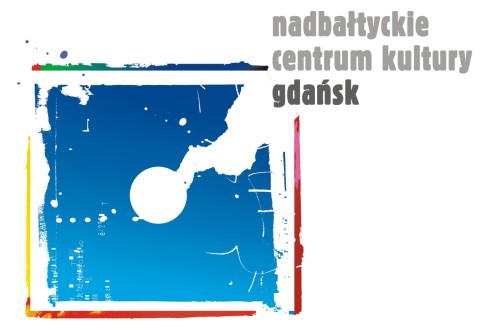 NADBAŁTYCKIE CENTRUM KULTURY W GDAŃSKUSprawozdanie roczne z działalności w roku 2019region bałtyckiwspółprAca międzynarodowaUrbCulturalPlanningProjekt poświęcony tzw. planowaniu kulturowemu, które ma pomóc w znalezieniu odpowiedzi na wyzwania stojące przed współczesnym miastem i wzmocnić rozwój miasta poprzez identyfikację i zwiększenie kulturotwórczego potencjału jego poszczególnych dzielnic, a następnie efektywne wykorzystanie tego potencjału na różnych poziomach zarządzania miastem. Projekt uzyskał dofinansowanie w ramach programu Interreg Baltic Sea Region, skupia 13 partnerów z krajów usytuowanych wokół Morza Bałtyckiego. Liderem projektu jest Duński Instytut Kultury. Okres realizacji przewidziany jest do czerwca 2021 roku.W Gdańsku skupiamy się na możliwościach oferowanych przez planowanie kulturowe w procesie rewitalizacji Starego Przedmieścia i Nowego Portu. Naszym głównym zadaniem w projekcie  jest zorganizowanie warsztatów i innych działań związanych z wykorzystaniem gry Minecraft, a także innych gier, w metodologii planowania kulturowego. Jesteśmy również odpowiedzialni za koordynację międzynarodowego programu rezydencji i wizyt studyjnych oraz za stworzenie końcowych dokumentów strategicznych.W marcu uczestniczyliśmy w laboratorium miejskim, zorganizowanym przez partnera projektu - Instytut Kultury Miejskiej w Gdańsku, poświęconym „Mapowaniu kulturowemu w planowaniu przestrzennym”. W ramach tego wydarzenia NCK przygotowało warsztat z udziałem ekspertów pt. „Mapowanie przestrzeni w grze Minecraft”. Warsztat posłużył jako inspiracja do opracowania zajęć dla dzieci łączących psychologię z planowaniem przestrzennym i grą w Minecraft. W sześciu majowych warsztatach przygotowanych we współpracy z animatorami i naukowcami z Politechniki Gdańskiej "Minecraft - Mapa Wrażeń" wzięło udział siedemnaścioro uczniów i uczennic klasy IV ze szkoły podstawowej nr 67 w Gdańsku.Program zrealizował następujące cele: zwrócenie uwagi oraz uwrażliwienie na otaczającą nas przestrzeń, w tym  identyfikacja i nazwanie emocji oraz analiza przyczyn odbioru przestrzeni w dany sposób; kształcenie umiejętności określenia rozwiązań naprawczych; kształcenie umiejętności pracy w zespole oraz postaw partycypacyjnych; wykorzystanie gry Minecraft dla wizualizacji swoich emocji oraz pomysłów na zmiany w przestrzeni. Cykl zakończony został  publiczną prezentacją, w której wzięli udział rodzice uczniów, dyrekcja szkoły, przedstawiciele rady dzielnicy Śródmieście oraz partnera projektu IKM.W lipcu w Kilonii (Niemcy) odbyła się konferencja "Urban Transformation through Art and Culture"),w której udział wzięli eksperci z kilku krajów, zwłaszcza z regionu Morza Bałtyckiego, w tym przedstawiciel NCK. Celem trzydniowego spotkania było stworzenie forum, którego ambicją jest informować, inspirować i prowokować debatę. Tematem spotkania urbanistów, planistów, artystów, badaczy, polityków i działaczy było badanie nowych modeli zintegrowanego podejścia do rozwiązywania problemów społecznych, kulturowych i środowiskowych, przed którymi stoi wiele miast. Kluczem do tego podejścia jest potencjał sztuki i kultury, które mogą działać jako katalizator dla społeczności twórczych, starając się zaangażować obywateli w proces zrównoważonej transformacji miejskiej.Memory of WaterProjekt Memory of Water poświęcony jest szerokiej partycypacji społecznej w procesach ochrony dziedzictwa kulturowego przekształcanych, poprzemysłowych frontów wodnych. Gdańska część projektu, pod nazwą STOCZNIA OD/NOWA, koordynowana przez Nadbałtyckie Centrum Kultury (NCK), poświęcona jest kulturowemu dziedzictwu frontu wodnego dawnej Stoczni Gdańskiej. W ramach projektu NCK realizuje rezydencje artystyczne w krajach partnerskich i w Gdańsku oraz lokalnie debaty/warsztaty w formie City Lab, z udziałem ludzi kultury i sztuki, a także deweloperów, polityków, naukowców oraz aktywistów. W czerwcu na rezydencje artystyczne do Gdańska przybyli goście z Wlk. Brytanii, Irlandii, Szwecji, Belgii i Polski. Artyści poznawali kontekst Stoczni Gdańskiej. Odkrywali przy tym znaczenie Stoczni w historii Gdańska i Polski, w kształtowaniu ruchu „Solidarności” i jej roli w demokratycznych zmianach w tej części Europy. Poznawali cenne zabytki architektury przemysłowej i historię tego miejsca poprzez pryzmat indywidualnych historii ludzkich. Rezydencja produkcyjna w Gdańsku z udziałem gości z Irlandii, Wlk. Brytanii, Belgii, Szwecji i Polski w ramach projektu „Memory of Water” miała miejsce w październiku. W czasie jej trwania artyści realizowali projekty, które zostały przygotowane na podstawie pierwszej rezydencji badawczej. Wątki tematyczne ich działań odzwierciedlały tematy omawiane przez lokalnych interesariuszy podczas serii Urban Labs, odbywających się w Nadbałtyckim Centrum Kultury, poświęconych przyszłości Stoczni. Były to: PAMIĘĆ, SZTUKA, WODA I PRZESTRZENIE PUBLICZNE, PRODUKCJA, ZIELEŃ I EKOLOGIA oraz DIALOG.Następnie, w Ratuszu Staromiejskim w Gdańsku, odbyła się publiczna prezentacja i dyskusja zatytułowana MARZENIA DO SPEŁNIENIA podsumowująca tegoroczny proces debat w cyklu STOCZNIA OD/NOWA. Przemówienie wiodące wygłosił Trevor Davies, architekt i dyrektor artystyczny Festiwalu Metropolis w Kopenhadze, który ma na celu inicjowanie przemian w mieście, na drodze partycypacyjnych działań artystycznych. STOCZNIA OD/NOWA to swoiste partycypacyjne miejskie laboratorium przestrzeni publicznej, w którym wszystkie strony, zainteresowane procesem przekształceń terenów postoczniowych w Gdańsku, mogły się spotykać oraz swobodnie prezentować i omawiać alternatywne wizje przyszłości – bez z góry ustalonej dominującej wizji i konkretnych rozwiązań. W grudniu w Ratuszu Staromiejskim odbyła się prezentacja e-publikacji „Marzenia do Spełnienia. Raport: Dialog w procesie, Gdańsk 2019”. W spotkaniu wzięli udział przedstawiciele różnych grup interesariuszy terenów postoczniowych. Roczne zaangażowanie i wspólne dyskusje ponad 30 osób pozwoliły stworzyć efektywną sieć współpracy i określony zasób konkretnej wiedzy co do kierunków, form i zasad przekształceń terenów postoczniowych w Gdańsku.Partnerami projektu są: Intercult Productions EK (Szwecja) – lider; Municipality of Levadia (Grecja); Stad Oostende (Belgia); Ormston House (Irlandia); Fablevision Ltd. (Wielka Brytania/Szkocja); Nadbałtyckie Centrum Kultury (Polska).Finansowanie: Kreatywna Europa (obszar grantowy – Projekty Współpracy Europejskiej).South Baltic Food Innovation Culture Actors (SB FICA)Wspólnym mianownikiem działań projektowych są zagadnienia dziedzictwa kulinarnego i jego innowacyjne zastosowania. W ramach wizyt studyjnych uczestnicy (partnerzy, eksperci, instytucje i organizacje lokalne) poznają historię i kulturę – przede wszystkim kulinarną – państw partnerskich, ale też zaznajamiają się z podmiotami działającymi w sferze biznesu opartego na dziedzictwie kulinarnym. Kluczowa jest tu wymiana doświadczeń, nawiązywanie długofalowych kontaktów, wspólne poszukiwanie nowych rozwiązań i rozwój kompetencji poszczególnych uczestników projektu. W 2019 przedstawiciele instytucji zaangażowanych w SB FICA spotkali się w Kristianstad (Szwecja), Rietavas (Litwa) i Korrö (Szwecja). Podczas finałowej konferencji w Kristianstad podsumowano działania i nagrano film dokumentujący projekt. Nadbałtyckie Centrum Kultury zaprezentowało dokumentację filmową warsztatów na Żuławach oraz wizyty studyjnej podczas festiwalu folkowego w Korrö. Ponadto omówiono szeroko publikację pt „Food Culture Stories”, prezentującą refleksję na temat związków kultury i kulinariów w regionie południowego Bałtyku.Partnerami projektu byłu: Krinova Incubator & Science Park (Szwecja), Centrum Informacji Turystycznej i Biznesowej Rietavas (Litwa), Nadbałtyckie Centrum Kultury w Gdańsku (Polska), Gmina Czarna Dąbrówka (Polska) – projekt dwuletni (2018-2019).Finansowanie: Programu Interreg „Południowy Bałtyk”. FilmNet – South Baltic Film and Culture Network (Filmnet)Celem projektu jest zacieśnienie współpracy pomiędzy instytucjami z regionu południowego Bałtyku (Polski, Niemiec, Litwy i Szwecji), działającymi na polu upowszechniania kultury oraz edukacji filmowej. W ramach projektu odbywają się działania: wizyty studyjne, warsztaty, projekcje dla publiczności oraz testowanie nowych modeli wydarzeń kulturalnych.W lutym w Gdańsku odbyła się wizyta studyjna partnerów projektu, której bogaty program obejmował spotkania partnerskie na temat bieżącej sytuacji programowej i finansowej projektu oraz planowanych działań w trakcie jego realizacji, jak i po zakończeniu; spotkanie sieciujące z lokalnymi podmiotami z obszaru edukacji filmowej „Pitching Pomerania”, seminarium i warsztat dla partnerów z zagadnienia rozwoju widowni, serię wizyt studyjnych na Uniwersytecie Gdańskim, w ECS oraz Klubie ŻAK, wycieczkę filmową po ulicach Gdańska, selekcję filmów krótkometrażowych do pokazów zaplanowanych na lato i jesień oraz warsztat dla partnerów w ramach testowania modelu klubów filmowych.Kolejna wizyta miała miejsce w kwietniu w Rostoku (Niemcy). Podczas konferencji o festiwalach filmowych Nadbałtyckie Centrum Kultury w Gdańsku przedstawiło założenia Festiwalu Filmów Jednominutowych w Gdańsku.W czerwcu w Ratuszu Staromiejskim miał miejsce pokaz filmów krótkometrażowych z krajów nadbałtyckich, połączony z dyskusją ekspertów. Wydarzenie to było pierwszym z cyklu pokazów i dyskusji o nazwie „Baltic Identity Film Tour”, podczas których badane mają być kwestie związane z tożsamością mieszkańców krajów regionu nadbałtyckiego.W sierpniu przedstawiciele NCK brali z kolei udział w wizycie studyjnej w Szwecji w ramach międzynarodowego projektu FilmNet. Wizyta objęła Carl International Film Festival w Karlskronie, skupiony na prezentacji i promocji kinematografii państw nadbałtyckich. Głównym elementem programu wyjazdu był udział w Carl Film Forum – dwudniowym spotkaniu branżowym środowiska filmowego z regionu morza Bałtyckiego. Spotkanie partnerów w ramach projektu FILMNET miała miejsce także w listopadzie w Rietavas (Litwa). W lipcu w Potęgowie zrealizowana została pierwsza część warsztatów filmowych dla dzieci i młodzieży pod nazwą „Film club lab”. W ramach projektu „Filmnet” polscy partnerzy testowali szwedzki model edukacyjny, bazujący na trzech aktywnościach: wspólnym oglądaniu filmów i dyskusji, zaprezentowaniu podstawowych pojęć filmowych oraz praktycznej realizacji krótkich filmów.Podczas zajęć uczestnicy zapoznali się z podstawami języka filmowego, a także dowiedzieli się jak napisać scenariusz, pracować z kamerą oraz jak zmontować film. Efektem warsztatów jest 5 filmów stworzonych przez uczestników. W warsztatach uczestniczyło 21 dzieci w wieku 10-14 lat. Partnerem zajęć był Gminy Ośrodek Kultury w Potęgowie.Realizacja drugiej części warsztatów filmowych dla dzieci i młodzieży pod nazwą „Film club lab” miała miejsce w grudniu w Ratuszu Staromiejskim w Gdańsku, siedzibie NCK. Tym razem warsztaty przeznaczone były dla młodzieży licealnej w wieku 15-16 lat. W warsztatach wzięło udział 12 osób z klas o profilu filmowo-teatralnym z IX LO w Gdyni. Ponieważ uczestnicy zajęć posiadali już podstawową wiedze na temat języka filmowego, podczas warsztatów nacisk został położony na aspekt praktyczny – przygotowanie scenariusza, pracę ze światłem i montaż. W efekcie powstały 3 etiudy stworzone samodzielnie przez młodzież.Rok 2019 zamknęliśmy przygotowaniem publikacji podsumowującej realizację cyklu pokazów filmowych i dyskusji "Baltic Identity Film Tour". Raport, za której wykonanie odpowiadało NCK, zawiera informacje o realizacji wydarzenia w Polsce, Szwecji, Niemczech i na Litwie oraz wnioski Partnerów, a także podsumowanie ekspertów na temat przeprowadzonego w ramach projektu badania "tożsamości bałtyckiej" przy użyciu sztuki filmowej.Partnerzy projektu: Centrum Spotkań Europejskich „Światowid” (Polska), Nadbałtyckie Centrum Kultury (Polska), Instytut Nowych Mediów (Niemcy), Centrum Informacji Turystycznej i Biznesowej (Retów, Litwa), FilmRegion Sydost (Szwecja), Stowarzyszenie Gmin RP Euroregion Bałtyk (Polska).Baltic Sea Youth Camp 2019Inicjatywa na rzecz zwiększania zaangażowania i uczestnictwa młodzieży w Regionie Morza Bałtyckiego. Głównym założeniem projektu było przygotowanie i realizacja młodzieżowego obozu kultury poprzedzającego doroczne Forum Strategii Unii Europejskiej dla Regionu Morza Bałtyckiego, organizowanego w Gdańsku w czerwcu 2019.Na początku roku w siedzibie NCK odbyło się szereg spotkań partnerów (Baltic Sea States Subregional Cooperation, Union of Baltic Cities , Euroregion Baltic) oraz kreatywne warsztaty prowadzone przez ARS Baltica. Pod koniec marca grupa robocza przez dwa dni pracowała na wyspie Sobieszewskiej nad szczegółami wydarzenia. Do realizacji projektu Baltic Sea Region Youth Camp 2019 doszło w dniach 8-11 czerwca. Obóz na Wyspie Sobieszewskiej zgromadził ponad 100 młodych uczestników zamieszkujących kraje nadbałtyckie. Nadbałtyckie Centrum Kultury przygotowało program tego wydarzenia, na który złożyło się szereg warsztatów, paneli dyskusyjnych oraz wydarzeń kulturalnych. Tematem przewodnim był zrównoważony rozwój w Regionie Morza Bałtyckiego. Efektem pracy młodzieży było sformułowanie ich postulatów w formie deklaracji. Deklaracja ta to głos młodzieży, która dziedziczy dzisiejsze decyzje i chce stawić czoła wyzwaniom w regionie Morza Bałtyckiego. Partnerzy: sieć współpracy Baltic Sea States Subregional Cooperation, Związek Miast Bałtyckich (UBC), Stowarzyszenie Euroregion Bałtyk oraz Nadbałtyckie Centrum Kultury. Finasowanie: Council of the Baltic Sea States.b. współprAca w ramach sieciI_ImproveW marcu w Gdańsku miała miejsce wizyta studyjna  partnerów z Wiener SPÖ-Bildung (Austria), z którymi w ramach członkostwa w międzynarodowej sieci współpracy River//Cities Platform Foundation realizujemy projekt I_Improve finasowany przez program Erasmus +. Motywem przewodnim wizyty było zbieranie i opowiadanie historii jako metoda angażowania lokalnych społeczności i/lub publiczności.Culture Action EuropeW marcu dyrektor Larry Ugwu wziął udział w Forum Członków CAE, poświęconym dyskusji o priorytetach i konkretnych działaniach CAE w zakresie rzecznictwa i reprezentowania sektora kultury w strukturach UE , współpracy z kluczowymi partnerami, a także rozwoju społeczeństwa obywatelskiego. W ramach przygotowań do tego spotkania Dyrektor Ugwu zaincijował pracę międzynarodowej grupy roboczej pracującej na rzecz przeciwdziałania mowie nienawiści.NCK wraz z Międzynarodowym Centrum Kultury w Krakowie przygotowało polską wersję materiałów promujących kampanię CAE związaną z majowymi wyborami do Europarlamentu, która zawiera apel do polityków wszystkich frakcji o uwzględnienie ważnej roli kultury w utrzymaniu jedności i dalszym rozwoju Unii Europejskiej.Pod koniec października w Kreuzlingen odbyło się coroczne spotkanie członków CAE oraz konferencja Beyond the Obvious 2019 Culture-Corps Cultural Practicies in Non-urban Territories. Podejmowane zostały tematy równego dostępu do kultury w Europie (ale też edukacji, zajęć sportowych oraz opieki medycznej), podobieństw i różnic w potrzebach kulturalnych w obszarach wiejskich (z pokazaniem dobrych praktyk) czy zagrożeń ujednolicenia oferty kulturalnej dla miast oraz obszarów podmiejskich.Nordic Baltic Festival PlatformCelem platformy jest aktywizowanie festiwali prezentujących różne dziedziny sztuki i kultury z regionu nordyckiego i bałtyckiego. Sieć wspiera rozwój i budowę potencjału festiwali, ułatwia nawiązywanie partnerstw pomiędzy nimi, zwiększa ich widoczność w innych regionach oraz udziela wsparcia informacyjnego. NCK jest przedstawicielem Polski w sieci NBFP.W lutym w Sankt Petersburgu odbyło się spotkanie Grupy Roboczej platformy, podczas którego wypracowano ramowy program dorocznej konferencji organizowanej przez sieć oraz omawiano bieżące sprawy organizacyjne i finansowe. Ważnym punktem programu było spotkanie z przedstawicielami rosyjskich organizacji kulturalnych, które zainicjowało współpracę platformy z Rosją. W listopadzie w Lipawie (Łotwa) odbyła się konferencja, której tematami przewodnimi były inkluzywność, czyli budowanie publiczności oraz otwarcie na różne grupy widzów, a także prezentacja narzędzi służących podnoszeniu poziomu organizowanych w regionie festiwali. W programie znalazły się warsztaty, panele dyskusyjne, wykłady, prezentacje oraz spotkania sieciujące.Stage Europe Network Sieć Stage Europe Network to platforma skupiająca organizacje z7 krajów Europy, w tym Polski. Jej celem jest wspieranie młodych muzyków, głównie amatorów, oraz rozwijanie długoterminowych projektów dla młodych europejskich grup muzycznych. Sieć działa już od 10 lat.W lipcu przedstawiciel NCK uczestniczył w spotkaniu roboczym sieci Stage Europe Network, które odbyło się w Rotterdamie w Holandii. Spotkanie dotyczyło podsumowania tego okresu oraz nakreślenia kolejnych kierunków i możliwości działania w obrębie sieci, w obliczu nowych wyzwań oraz zmieniających się warunków finansowych oraz organizacyjnych. Ze względu na liczne pozytywne aspekty długoletniej działalności (udział setek młodych muzyków, dziesiątki zorganizowanych koncertów i warsztatów, know-how) podjęto decyzję o przeformułowaniu sposobu działania oraz wypracowano nowy model, który zapewni większą stabilność współpracy między partnerami. W czasie spotkania opracowano roboczy harmonogram działań do roku 2022.ARS BALTICA Creative Dialogue Wrześniowe warsztaty w serii ARS BALTICA Creative Dialogue w Żuławskim Ośrodku Kultury i Sportu w Cedrach Wlk. poruszały zagadnienia dotyczące dwóch tematów: 1) budowania społeczności, z którą dana organizacja działa i realizuje swój program – inicjowanie relacji, wzmocnienie więzi, wzajemne inspiracje…, a także 2) kultury w czasach zmieniającego się klimatu i grożących nam klęsk żywiołowych – co i w jaki sposób możemy zrobić w swej codziennej praktyce, by spowolnić tempo zmian. Uczestnicy mieli okazję zwiedzić nowo powstałą halę widowiskowo-sportową w Cedrach Wielkich, dom podcieniowy w Miłocinie oraz marinę w Błotniku. Organizatorami wydarzenia były Obszar Metropolitalny Gdańsk-Gdynia-Sopot i Nadbałtyckie Centrum Kultury.Folkelarm Aleksandra Kminikowska (NCK), kuratorka Festiwalu „Dźwięki Północy”, brała udział w Festiwalu Folkelarm w Oslo, jednej z najważniejszych w regionie imprez branżowych dla promotorów, agentów, bookerów oraz organizatorów festiwali, której celem jest promocja nordyckiej muzyki folkowej i tradycyjnej. Program wydarzenia obfitował w koncerty grup i solistów folkowych z Norwegii oraz innych krajów nordyckich, a uczestnictwo w nich stanowi bezcenny wkład w program „Dźwięków Północy”.W listopadzie odbyło się seminarium na temat możliwości eksportu folkowej muzyki nordyckiej do innych krajów europejskich. Aleksandra Kminikowska, jako jedyna przedstawicielka Polski, została poproszona o przygotowanie prezentacji na temat polskiej sceny muzyki folk, możliwości organizacji koncertów w Polsce, organizowanych tu festiwali oraz innych praktycznych informacji, przydatnych w trasie koncertowej.C. Projekty zrealizowane za granicąLook! Polish Picturebook! / Polska Szkoła Książki Obrazkowej W roku 2019 projekt Look! Polish Picturebook! został zaprezentowany w dwóch odsłonach – w Poznaniu na 22. Biennale Sztuki dla dziecka (maj) oraz w Niemczech podczas Międzynarodowego Festiwalu Książki Obrazkowej w Müncheberg (sierpień – październik 2019)Na obie prezentacje składały się wystawa, warsztaty i wykłady.Polska wystawa była w Münchebergu centralnym wydarzeniem corocznego Festiwalu. Zaprezentowano ponad 100 książek obrazkowych, towarzyszyły im wielkoformatowe wydruki ilustracji zaaranżowane w sposób, który oddawał główną ideę projektu – ukazanie publikacji jako intrygująco zaprojektowanych pięknych „przedmiotów”. Jednocześnie przybliżono odbiorcom rozwój polskiej sztuki ilustracji w kontekście historycznym i kulturowym oraz inspiracje i wzajemny wpływ kolejnych pokoleń artystów. Wystawa skierowana była do miłośników książki obrazkowej w każdym wieku. Specjalnie zaprojektowany interaktywny kącik edukacyjny dla najmłodszych, przyciągał również uwagę dorosłej publiczności. W ramach festiwalu odbywały się spotkania i warsztaty z ilustratorami polskimi, czeskimi, niemieckimi. W ramach prezentacji Look! Polish Picturebook! warsztaty przeprowadziała prof. Grażka Lange – wspólautorka koncepcji wystawy.Wydarzenia zorganizowane w ramach projektu odbywały się w kościele parafialnym Stadtpfarrkirche Müncheberg, który pełni zarówno funkcję sakralne, jak i centrum kulturalnego.II. koncerty i prezentacje o tematyce bałtyckiejKoncerty BałtyckieW ramach nowego cyklu, dofinansowanego ze środków Miasta Gdańska, prezentować będziemy trójmiejskiej publiczności ciekawe zjawiska muzyczne, opierające się o współpracę artystów polskich i bałtyckich, cechujące się wysoką jakością artystyczną. W kwietniu w Ratuszu Staromiejskim odbył się koncert grupy Afenginn (Dania) oraz polskich klarnecistów Pawła Szamburskiego i Michała Górczyńskiego. Afenginn to pseudonim kompozytora Kima Rafaela Nyberga, uchodzącego za jednego z czołowych neo-folkowych głosów w Skandynawii, znanego z ambitnych, pełnych orkiestracji utworów. Muzycy grupy pochodzą z wielu zakątków regionu nordyckiego - z Wysp Owczych, Norwegii, Danii oraz Finlandii.We wrześniu w Centrum św. Jana odbył się Koncert Bałtycki Gdańsk-Hamburg-Sztokholm: Jan Konop Big Band i jego Goście. Z okazji 10-lecia orkiestry Jan Konop Big Band wykonano popularne standardy jazzowe, szlagiery dwudziestolecia międzywojennego, muzykę Krzysztofa Komedy i kompozycje własne. W listopadzie w Centrum miał miejsce koncert z okazji obchodów 300-lecia śmierci kompozytora Johanna Valentina Medera (1649-1719) oraz promocja czwartego tomu serii wydawniczej Thesaurus Musicae Gedanensis. Wystąpiły chóry Akademii Muzycznej im. Stanisława Moniuszki w Gdańsku oraz orkiestra Arte dei Suonatori.Kolory BałtykuWieloletni program o charakterze edukacyjnym, upowszechniający wiedzę o kwestiach związanych z Morzem Bałtyckim. Tematyka spotkań obejmuje różnorodne dziedziny – od nauk przyrodniczych po kulturę i historię regionu. Formuła projektu jest szeroka – od spotkań, prezentacji i wykładów po warsztaty i wycieczki, adresowane do różnych grup wiekowych. W styczniu miały miejsce prelekcje i warsztaty pod hasłem Skandynawska zima. Wydarzenie było zaadresowane do dzieci i dorosłych. Znawcy i wielbiciele północnych krajów opowiedzieli o obyczajach naszych sąsiadów znad Bałtyku, można było spróbować szwedzkich smakołyków i wziąć udział w warsztatach języka norweskiego. Dzieci spotkały  rodzinę bajkowych trolli z Islandii. Mogły również ozdobić pierniczki i stworzyć dekoracje do domu w klimacie skandynawskim. DoW marcu odbyła się impreza pt. Tańce karnawałowe w Gdańsku i nad Bałtykiem. Wykład i warsztaty poświęcone obyczajom tanecznym i karnawałowym w Gdańsku i regionie Bałtyku w czasach nowożytnych.W kwietniu, w niedzielę palmową, grupa 16 dzieci wykonała pod okiem artystów Aleksandry Kotarskiej i Roberta Sęka animacje na podstawie przez siebie wcześniej wykonanych elementów plastycznych o tematyce wielkanocnej. Efektem warsztatów były animowane, cyfrowe kartki okolicznościowe.Kolejne z cieszących się powodzeniem młodej publiczności warsztaty animacyjno-plastyczne prowadzone miały miejsce w Dzień Dziecka, 1 czerwca. Tym razem artyści pokazali inne techniki animacji - tematem było życie w morskich głębinach.W lipcu i sierpniu w ramach „Kolorów Bałtyku” odbywały się seanse kina letniego pod hasem Bałtyk Movie... Projekcje odbywały się w ogrodzie przy Ratuszu Staromiejskim, we współpracy z restauracją Rada Miasta Food&Wine. W pięć środowych wieczorów, zaprezentowano poruszające tematykę społeczną i obyczajową, wielokrotnie nagradzane filmy twórców regionu bałtyckiego. W październiku kolejnym filmowym akcentem był Międzynarodowy Festiwal Renarracji Filmów „Total Recall”. Dziesięciu uczestników opowiedziało o swoim ulubionym filmie, scenie lub impresji z nimi związanej. Na wystąpienie i zjednanie sobie publiczności każdy miał 10 minut: bez notatek, rekwizytów, dźwięku, bez dodatkowych pomocy. Na koniec wieczoru, podczas głosowania, widzowie wskazali osobę, której opowieść była najlepsza i która zdobyła srebrną statuetkę Drzewa Lipy wykonaną przez twórcę festiwalu.W październiku w Centrum św. Jana odbyło się wydarzenie poświęcone nagraniom terenowym, akustycznej ekologii oraz ciszy, pod hasłem „Najcichsze Miejsce”. Spotkanie z Krzysztofem Topolskim rozpoczęło się prelekcją, która wprowadzała odbiorców w świat dźwięków i ciszy. Poruszony został również temat akustycznej ekologii i odmienności akustycznej różnych terenów.Ostatnimi działaniami w ramach projektu Kolory Bałtyku były grudniowe warsztaty aurora borealis/aurora australis. Skierowane były do młodzieży w wieku 12-16 lat. Inspiracją do stworzenia prac było powstawanie zorzy. Przy użyciu farb fluorescencyjnych, diod LED i świetlówek  uczestnicy stworzyli swoją własną zorzę lub kosmos na płótnie.Projekt Kolory Bałtyku spotkał się z zainteresowaniem publiczności. Działania w ramach projektu aktywizowały wszystkie grupy wiekowe i przyczyniały się do wzrostu zainteresowania takimi tematami jak ekologia, astronomia czy film..III. FESTIWALENordic Talking FestivalW kwietniu w przestrzeni Ratusza Staromiejskiego oraz przyległych do niego terenów odbywała się druga edycja imprezy, dedykowanej miłośnikom kultur krajów nordyckich, którzy są zafascynowani skandynawskim stylem życia, a swoją pasją dzielą się z innymi za pośrednictwem mediów społecznościowych. Głównym celem festiwalu była i nadal jest integracja środowiska influencerów, czyli pasjonatów prowadzących fanpage'e na Facebooku, konta na Instagramie i Twitterze, blogi oraz videoblogi. Przez dwa dni festiwalu na podstawie sprzedanych biletów i wejściówek odwiedziło nas ponad 2 tys. dorosłych osób.Wydarzenia zostały podzielone na warsztaty, prelekcje, panele dyskusyjne oraz spotkania autorskie odbywające się w różnych miejscach tym samym czasie. Wśród gości pojawiły się nazwiska o międzynarodowej sławie. Odbyły się spotkania z autorami książek (m.in. jedną z najpopularniejszych szwedzkich pisarek Majgul Axelsson), restauratorami (m.in. Larą Gessler), przedstawicielami biznesu i influencerami. Nieformalne spotkania z ulubionymi autorami odbywały przy kawie i ciastku w specjalnie do tego przygotowanym kąciku skandynawskim MEET AND GREET. Entuzjaści językowi wypełniali salę co do ostatniego krzesła podczas przygotowanych warsztatów z języków: szwedzkiego, fińskiego, norweskiego, islandzkiego, duńskiego, farerskiego i grenlandzkiego!Partnerzy: Szkoła językowa Trolltunga, Polsko-Norweska Izba Gospodarcza, poFIKAsz oraz Nadbałtyckie Centrum KulturyFinansowanie: sponsorzy, m.in StenaLine, Wasa, flying tiger copenhagenFestiwal Kultur „Okno na świat”Lipcowa 11. edycja festiwalu odbyła się pod hasłem „Poznajmy się” i skupiała uwagę odbiorców na wielokulturowości Gdańska. Organizatorzy pragnęli przybliżyć miejsca oraz kultury związane z tym tematem. Do współpracy zaproszono: społeczność żydowską (wydarzenia w Nowej Synagodze we Wrzeszczu), ukraińską (Związek Ukraińców w Gdańsku, oddział w Gdańsku) oraz muzułmańską i tatarską (meczet muzułmański w Gdańsku). Wspólnie zrealizowane wydarzenia: warsztaty i spotkania z przedstawicielami różnych kultur odbywały się w siedzibach partnerów i w siedzibie NCK i cieszyły się dużym zainteresowaniem. Część muzyczna Festiwalu  odbywała się na scenie Centrum św. Jana. Warsztaty wokalne białego śpiewu i pieśni ukraińskich poprowadziła Lesja Szulc, ukraińska wokalistka, zaproszona również do udziału w części koncertowej Festiwalu. Warsztaty odbywały się w siedzibie Związku Ukraińców w Gdańsku. Uczestnicy warsztatów  zostali zaproszeni do wspólnego występu z Lesja podczas jej koncertu w centrum św. Jana. Tego samego dnia odbyła się prezentacja haftu ukraińskiego, które prowadziła Natalia Kowałyszyna z Ukrainy, mistrzyni sztuki ludowej. Podczas tego spotkania uczestnicy mogli zapoznać się z technikami wyszywania wzorów oraz haftów charakterystycznych dla różnych regionów Ukrainy. Kolejnym wydarzeniem festiwalu była „Ukraina kulinarnie”, czyli pokaz i degustacja kuchni Ukraińskiej pod okiem kucharzy z restauracji „Pierogi Lwowskie”. Pierwszy dzień Festiwalu zakończył występ zespołu Ikenga Drummers, którego liderem jest dyrektor NCK Larry Ugwu, muzyk pochodzący z Nigerii.Drugiego dnia festiwalu w kinie Kameralne Cafe odbył się pokaz przedpremierowy filmu „Yuli”, ekranizacji bestsellerowej autobiografii Carlosa Acosty, słynnego kubańskiego baletmistrza, z samym artystą w roli głównej. Natomiast w Centrum św. Jana miały miejsce koncerty zespołów Kurna Chata z Polski, HarMalek Orchestr z Czech oraz pokaz grup dziecięcych z litwy, Iranu, Indii, Polski i Salwadoru w ramach projektu Brave Kids. Kolejnego dnia organizatorzy zaprosili do zwiedzania Meczetu Muzułmańskiej Gminy Wyznaniowej w Gdańsku. Podczas tego spotkania odbył się wykład na temat historii muzułmanów w Gdańsku, wygłoszony przez przewodniczącego Gminy. W Ratuszu Staromiejskim odbyły się zaś warsztaty na temat kuchni oraz kultury arabskiej, połączone z degustacją potraw z Maroka. Uczestnicy warsztatów nauczyli się parzenia kawy po arabsku, a także poznali alfabet arabski i sposoby pisowni. W części muzycznej w Centrum św. Jana zaprezentowały się zespoły z polski: Madrugada oraz Irek Wojtczak PRL Kwintet. Pierwszy zespół zaprezentował oprócz muzyki inspirowanej andaluzyjskim flamenco, także taniec w wykonaniu członków zespołu. Natomiast muzyka zespołu Irka Wojtczaka inspirowana była folklorem łużyckim. Ostatniego dnia festiwalu odbyły się warsztaty w Nowej Synagodze we Wrzeszczu, przybliżające kulturę żydowską.  Mieliśmy okazje poznać tańce izraelskie oraz spróbować potraw charakterystycznych dla tej kultury, poznać sposoby i znaczenie ich przyrządzania.Muzyczna część festiwalu zamknęli artyści z zespołu Przemek Strączek & Asian String Collective oraz Morgane Ji pochodząca z wysp Reunion. Pierwszy zespół to międzynarodowy skład muzyków (Chiny, Kolumbia, Polska), który zaprezentował fuzję muzyki świata w połączeniu z jazzem, z wykorzystaniem tradycyjnych instrumentów ludowych z Chin. Natomiast Morgane Ji to debiutująca artystka mieszkająca we Francji.„Raport z emigracji” – jesienna odsłona Festiwalu Kultur „Okno na świat”Październikowe debaty, wystawy, spotkania autorskie, warsztaty, filmy i prelekcje dotyczyły zjawiska migracji, w szczególności doświadczeń polskich i żydowskich w obrębie krajów skandynawskich. Wydarzenia odbyły się w historycznych wnętrzach Ratusza Staromiejskiego i Centrum św. Jana oraz w nowoczesnej przestrzeni Patio na Akademii Sztuk Pięknych. Cykl zorganizowany został w partnerstwie z Duńskim Instytutem Kultury, Ambasadą Szwecji w Polsce oraz Akademią Sztuk Pięknych w Gdańsku.14. Festiwal Filmów Jednominutowych Festiwal promuje młodych twórców oraz krótką formę filmową. Obejmuje konkurs na film jednominutowy i spotkania  warsztatowe z ekspertami. Do jury konkursu zaprosiliśmy najpopularniejszych w Polsce youtuberów zajmujących się filmem, w tym najgłośniejszego w mijającym sezonie młodego reżysera filmowego - Bartosza Kruhlika - twórcę filmu "Supernova", nagrodzonego za debiut fabularny na festiwalu filmowym w Gdyni w 2019 roku. W Ratuszu Staromiejskim odbyły się warsztatowe spotkania z jurorami festiwalu, podczas których publiczność mogła poznać tajniki prowadzenia kanału o tematyce filmowej na Youtube oraz zagłębić się w proces reżyserii filmowej. Centralnym punktem festiwalu była gala wręczenia nagród konkursu na jednominutowe filmy oraz pokaz najlepszych prac w trzech kategoriach tematycznych: fabuła, forma i mini-dokument. Wśród laureatów znaleźli się także twórcy z Pomorza - Gdańska i Chojnic.Publiczność Festiwalu Filmów Jednominutowych składa się w przeważającej mierze z ludzi młodych, co znacząco poszerza grono odbiorców naszej oferty kulturalnej, a także stanowi pewną wskazówkę na budowanie oferty w przyszłości. Realizacja festiwalu daje przestrzeń młodym ludziom, którzy mają okazję i możliwość wypowiedzenia się za pomocą bliskiej im formy artystycznej. 14. Bałtyckie Spotkania Ilustratorów. W kręgu ilustracji duńskiej.Interdyscyplinarny, artystyczno-edukacyjny projekt od czternastu lat realizowany przez Nadbałtyckie Centrum Kultury, upłynął w tym roku pod znakiem ilustracji duńskiej. Partnerem projektu był Duński Instytut Kultury, który wsparł projekt merytorycznie i finansowo. Projekt poświęcony jest prezentacji ilustracji, książek obrazkowych i ich twórcom. Cieszy się zainteresowaniem zarówno profesjonalistów zajmujących się tą dziedziną sztuki: artystów, pisarzy, wykładowców, studentów i uczniów szkół artystycznych jak i „nieprofesjonalnych” miłośników pięknej książki w każdym wieku.Jednym z głównych założeń projektu jest stworzenie forum wymiany myśli dla ilustratorów z różnych krajów: możliwości spotkania, wymiany idei i wiedzy z dziedziny sztuki ilustratorskiej. Podczas wykładów, prezentacji i spotkań poruszane są takie tematy jak aktualne trendy w sztuce dla dzieci czy lokalny rynek wydawniczy. Drugim, niemniej ważnym, aspektem Bałtyckich Spotkań Ilustratorów jest ich walor edukacyjny. Nieodłączną częścią spotkań, niezmiennie cieszącą się ogromną popularnością są prowadzone przez artystów warsztaty dla dzieci, dorosłych i zorganizowanych grup szkolnych.W tym roku na program Bałtyckich Spotkań Ilustratorów składały się: wystawa książek i ilustracji, warsztaty z ilustratorami z Danii i Polski, spotkania z artystami oraz widowisko narracyjne oparte na duńskich legendach i baśniach, wykorzystujące motywy muzyczne duńskiego folkloru.IV.	projekty regionalne Pomorze w sieciZainaugurowany w październiku 2019 roku cykl tekstów na stronie internetowej NCK prezentuje różnorodność kulturową regionu poprzez opowiadanie o tożsamości wybranych przedmiotów zgromadzonych w pomorskich muzeach. Co miesiąc zaglądamy do gablot instytucji rozsianych na Kaszubach, Kociewiu, Żuławach i Powiślu i szukamy w ich zakamarkach eksponatów, które mogą zaintrygować – czy to niebanalną formą, czy nieznanym szerzej przeznaczeniem – i zainspirować do dalszych kulturoznawczych poszukiwań. Efektem tych badań są krótkie teksty zamieszczane na stronie internetowej NCK w zakładce „Dzieje się w regionie”, które powstają we współpracy z daną instytucją wystawienniczą.WydarzeniaWielokulturowe PomorzeCykliczne prezentacje artystyczne twórców z innych krajów mieszkających w naszym regionie: koncerty, wystawy, warsztaty składają się na program towarzyszący Festiwalowi Kultur „Okno na Świat”. Cykl zainaugurowany został w 2018 roku  jako jeden z efektówaktywnego uczestnictwa NCK w pracach Modelu Integracji Imigrantek i Imigrantów. NCK daje twórcom miejsce na prezentacje i udziela im pomocy organizacyjnej.Metropolia jest Okey w Radiu Gdańsk Koncerty transmitowane na antenie Radia Gdańsk – cały rok.W roku 2019 wystąpili: Prawatt, Quantum Trio, Łyko, Tomasz Chyła Quintet, Mechanism, M3tropolis, Ilona Damięcka, Algorhythm.Ponadto w lipcu i sierpniu  miał miejsce minicykl koncertów „Lato w Metropolii” w Radiu Gdańsk. Wystąpili: Caren Coltrane Crusade, Flamenco Industrial, Paweł Przyborowski, William Malcolm, Marcin Spenner, Kwiaty, Absyntia, Etna Kontrabande oraz Majlo.II Gdańskie Targi KsiążkiNadbałtyckie Centrum Kultury uczestniczyło w II edycji Gdańskich Targów Książki poprzez organizację stoiska, wystawy ilustracji z książek obrazkowych i warsztatów dla dzieci.NCK prezentowało i oferowało wydawnictwa własne oraz publikacje zaprzyjaźnionych instytucji z regionu. Do instytucji tych należą: Muzeum Piśmiennictwa i Muzyki Kaszubsko –Pomorskiej w Wejherowie, Muzeum Kaszubskie im. F. Tredera w Kartuzach, Stowarzyszenie Miłośników Nowego Dworu Gdańskiego, Klub Nowodworski, Nowy Dwór Gdański oraz Instytut Kaszubski w Gdańsku. W ciągu trzech dni targi odwiedziło ok. 16 tys. osób z czego około 10 tys. - stoisko NCK.  Oliwskie Święto Książki Na stoiskach usytuowanych przy ul. Opata Jacka Rybińskiego, swoją ofertę przedstawiło ponad 20 wydawnictw, głównie z Pomorza. Na stoisku Nadbałtyckiego Centrum Kultury  prezentowano oraz sprzedawano wydawnictwa własne.Adam Wendt: Saxowny Benefis Fajnego CzłowiekaW 2019 roku jazzman Adam Wendt obchodził 40-tą rocznicę swego debiutu na saksofonie w BIG BANDZIE GDAŃSK. Podczas wzruszającego benefisu, można było zobaczyć w akcji prowadzącego Krzysztofa Dąbrowskiego, Stanisława Danielewicza jako laudatora, poetę haiku Dariusza Brzóskiewicza, zespół  The Bloozz, zespół Gremplina, Przemysława Dyakowskiego, Artura Jurka, Pawła Zagańczyka, międzynarodowy zespół Acoustic Set & Laura Cubi.Czytanie Pomorza. Literackie wizje lokalneU progu lata NCK tradycyjnie powróciło do realizacji cyklu wycieczek literackich po Pomorzu, realizowanych z sukcesem, przy bardzo dużym zainteresowaniu odbiorców, od 2015 roku. Zamierzeniem tego cyklu jest prezentacja literatury powstającej na Pomorzu, co staje się kluczem do opowiadania o historii regionu, ale także zachętą do czytania i aktywnego trybu życia. Swoje wycieczki poprowadzili: Monika Milewska i Wojciech Boros, a w literackiej wędrówce śladami Lecha Bądkowskiego przewodnikiem była wnuczka autora, Miłosława Kosmulska. XXIII Pomorski Konkurs Fotografii Prasowej Gdańsk Press Photo 2019 im. Zbigniewa KosycarzaKonkurs organizowany przez Nadbałtyckie Centrum Kultury i Kosycarz Foto Press pod patronatem Marszałka Województwa Pomorskiego oraz Prezydentów Gdańska, Sopotu i Gdyni. Do XXIII edycji konkursu przystąpiło 49 fotografików – amatorów i profesjonalistów – z województw zachodniopomorskiego i pomorskiego, którzy nadesłali ogółem 905 zdjęć. W czerwcu miały miejsce obrady jury i wręczenie nagród. Grand Prix za fotografię pt. ,,Trumna prezydenta Gdańska Pawła Adamowicza’’ zwyciężyła Karolina Misztal.V.	współpraca regionalnaRemusowa kara czyli Pomorze w podróży Projekt zakłada prezentację osiągnięć pomorskiej kultury i sztuki za granicą oraz w innych regionach Polski. W roku 2019 „kara” (obejmująca m. in. wystawę Gdańsk Press Photo czy film animowany „Przygody Remusa” Piotra Zatonia i Ireny Brzeskiej) pojechała do Szwecji (Karlskrona) podczas Światowych Dni Dziedzictwa Kulturowego. Z wizytą w Wejherowie W lutym przedstawicielki NCK udały się w delegację do Wejherowa, do Muzeum Piśmiennictwa i Muzyki Pomorskiej.  Z dyrektorem Tomaszem Fopke oraz pracownikami merytorycznymi Muzeum rozmawialiśmy na temat współpracy przy tworzeniu wystawy "Historia drewnianej zabawki" i organizacji związanych z nią wydarzeń towarzyszących (warsztaty, publikacja). Omówiliśmy także możliwości wspólnego działania na innych polach. Z wizytą w gminie PotęgowoWizyta w Centrum Promocji Produktu Regionalnego w Karżnicy, gm. Potęgowo. Nowy obiekt ma służyć okolicznym mieszkańcom, ale także rolnikom, rękodzielnikom i twórcom z gminy Potęgowo i całego regionu. Dyrektor Centrum, Dariusz Narloch, zwrócił się z prośbą o merytoryczne wsparcie przy tworzeniu planu funkcjonowania kierowanej przez siebie instytucji.Kociewie ART (Święto Kociewia)Podobnie, jak w zeszłym roku, NCK gościło Kociewiaków podczas ich święta w Gdańsku. W lecie w galerii Ratusza Staromiejskiego miała miejsce wystawa prac pięciu artystów z trzech kociewskich powiatów: Jarosława Kukowskiego, Agnieszki Krawczyk-Powierzy, Michała Pietruszki, Zofii Sumczyńskiej i Piotra Tyborskiego.Wernisaż wystawy odbył się przy akompaniamencie akordeonisty, Pawła Ratajka ze Starogardu Gdańskiego, studenta Akademii Muzycznej w Gdańsku.Pomorska Nagroda ArtystycznaGala wręczenia nagród Pomorskiej Nagrody Artystycznej odbyła się w kwietniu w Polskiej Filharmonii Bałtyckiej w Gdańsku. Nagrodę Kreacji Artystycznej otrzymali: Beata Ewa Białecka, Dorota Kolak oraz NeoQuartet. W kategorii Mecenat Kultury nagrodę otrzymała firma Kegar sp. z o.o. za wspieranie działań Muzeum Pomorza Środkowego w Słupsku.W kategorii Pomorska Nadzieja Artystyczna nagrodę otrzymał Maciej Banachowski za wyjątkowo twórczy rok: poprowadzenie 10 koncertów symfonicznych młodzieżowej orkiestry kameralnej Słupska Sinfonietta, napisanie ponad 100 aranżacji oraz dokonanie instrumentacji 15 pieśni Mieczysława Karłowicza na orkiestrę symfoniczną i mezzosopran.Podczas wieczoru wystąpił wybitny pianista Kordian Góra oraz Orkiestra Symfoniczna Polskiej Filharmonii Bałtyckiej pod batutą maestro George’a Tchitchinadze. Stypendia Marszałka Województwa PomorskiegoW marcu podczas spotkania w Nadbałtyckim Centrum Kultury w Gdańsku, Marszałek Mieczysław Struk wręczył 100 artystom przyznane stypendia i gratulował wyróżnionym twórcom. Na konkurs wpłynęło 349 wniosków, z czego około 1/3 otrzymała dofinansowanie. Najwięcej wniosków wpłynęło od muzyków, następnie z dziedziny sztuk wizualnych i literatury.Pomorski Kongres ObywatelskiNa zaproszenie dr Jana Szomburga, Prezesa Zarządu Instytutu Badań nad Gospodarką Rynkową i inicjatora Kongresu Obywatelskiego, NCK zostało partnerem sesji tematycznej pt. „Animacja kultury lokalnej – dla lepszej jakości życia i rozwoju”, która odbyła się podczas jedenastej edycji PKO, zorganizowanego pod hasłem „Partnerskie Pomorze dla demokracji i rozwoju” w gmachu Wydziału Nauk Społecznych Uniwersytetu Gdańskiego.VI. projekty ogólnokrajowePolska Szkoła Książki Obrazkowej Projekt zaprezentowany został na 22. Biennale Sztuki dla Dziecka – Sztuka jako spotkanie. Współorganizatorem prezentacji  było Centrum Sztuki Dziecka w Poznaniu. Polska Szkoła Książki Obrazkowej jest polską odsłoną projektu Look! Polish Picturebook!, który przeznaczony był dla zagranicznego odbiorcy. Projekt Polska Szkoła Książki Obrazkowej ma na celu przedstawienie wybitnych osiągnięć polskich artystów w dziedzinie ilustracji i sztuki książki. Na prezentację w Poznaniu składała się wystawa ponad 100 książek obrazkowych i towarzyszących im wielkoformatowych wydruków ilustracji. Interaktywna wystawa skierowana do młodego odbiorcy, uzupełniona o specjalnie przygotowany kącik edukacyjny, przyciągnęła również uwagę dorosłej publiczności. Wśród odwiedzających byli zarówno rodzice z dziećmi jak i osoby żywo zainteresowane profesjonalnie zagadnieniem. Zwiedzanie i omawianie wystawy odbyło się m.in. w ramach tzw. Obserwatorium, w którym biorą udział m.in. artyści, ilustratorzy i nauczyciele.„Wisła niejedno ma imię”. NCK na Festiwalu Wisły w Ciechocinku, Osieku i ToruniuUdział NCK w sierpniowym Festiwalu Wisły to prezentacja dorobku kulturowego Pomorza. Impreza to okazja do spotkania z tą magiczną rzeką, jej tradycją, kulturą i dziedzictwem. Festiwal Wisły 2019 połączony był z wyjątkową, okolicznościową imprezą – Flisem Obojga Narodów z okazji 450-lecia Unii Lubelskiej. W Ciechocinku, Osieku nad Wisłą i na Bulwarze Filadelfijskim w Toruniu wystąpiły zespoły grające muzykę żeglarską, etniczną, folkową, ludową, weselną, pojawili się rękodzielnicy związani z Wisłą i liczne stoiska prezentujące kulinaria w ramach targów "Nadwiślańskie Smaki". W programie darmowe rejsy dla publiczności, liczne występy i pokazy, stoiska edukacyjne dla dzieci, przepływanie Wisły wpław, prezentacja sprzętu wojskowego, liczne parady, w tym nocne z wykorzystaniem pirotechniki, a na zakończenie widowisko światło-dźwięk z udziałem kilkudziesięciu tradycyjnych łodzi i statków rzecznych. Polska Platforma TańcaPolska Platforma Tańca to ogólnopolskie wydarzenie, organizowane przez Instytut Muzyki i Tańca oraz współorganizowane przez Fundację Polka dot, przedstawiające najciekawsze oryginalne polskie produkcje taneczne. Finał tegorocznej Platformy odbył się na początku września w Gdańsku. Nadbałtyckie Centrum Kultury było partnerem wydarzenia, a także organizatorem wydarzeń towarzyszących. Były to warsztaty tańca tradycyjnego pt. „Mazurek Freestyle” z oprawą muzyczna zapewnioną przez grupę WoWaKin, prowadzone przez Piotra Zgorzelskiego i Bogumiłę Zgorzelską, a także wieczorna, otwarta dla publiczności tradycyjna potańcówka z muzyką na żywo w Centrum św. Jana, w której wzięli udział uczestnicy Polskiej Platformy Tańca oraz uczestnicy warsztatów a także osoby z zewnątrz zainteresowane tańcem tradycyjnym.Noc Muzeów  Podczas Europejskiej Nocy Muzeów Ratusz Staromiejski zamieniony został w „Pałac ślubów”. Dla odwiedzających, poza regularnym zwiedzaniem historycznej siedziby NCK, przygotowana została gra miejska odbywająca się na terenie obiektu oraz w jego najbliższej okolicy, w ramach której uczestnicy zdobywali treść przysiąg małżeńskich. Następnie można było wziąć fikcyjny ślub na Sali Mieszczańskiej. Treść gry oparta była na przesłankach z historii miejsca. Wydarzeniem szeroko reklamowanym w mediach społecznościowych i podczas konferencji dedykowanej Nocy Muzeów w IKM, zainteresowały się lokalne telewizje, które nakręciły materiał w ratuszu na temat planowanego wydarzenia. W Centrum św. Jana odbywało się zwiedzanie z przewodnikami oraz udostępnione do zwiedzania zostały miejsca na co dzień niedostępne.VII. DZIAŁALNOŚĆ wystawienniczaDawno, dawno temu... - wystawa ilustracji do baśni braci Grimm.Wystawa "Dawno, dawno temu..." zgromadziła 59 ilustracji dwudziestu estońskich artystów - zarówno najmłodszego pokolenia ilustratorów, rozpoczynających dopiero swoją drogę artystyczną, jak i uznanych twórców.W ramach wydarzenia zorganizowano warsztaty dla dzieci inspirowane jedną z baśni, które poprowadziła ilustratorka Grażyna Rigall. Uczestnicy – mali artyści stworzyli pejzaże, w których przedmioty codziennego użytku zmienią swoja funkcję, burząc logiczny porządek realnego świata. Wystawa udostępniona przez Centrum Literatury dla Dzieci w Tallinie, za pośrednictwem Ambasady Estońskiej w RP, stała się wydarzeniem specjalnym towarzyszącym Tygodniowi Estońskiemu organizowanemu w tym samym czasie przez Fundację Theatrum Gedanense i Gdański Teatr Szekspirowski. Nawiązano współpracę polegającą na wzajemnym promowaniu wydarzeń o tematyce estońskiej. Na oko barok i rokoko - wystawa zbiorowa Gdańskiego Towarzystwa FotograficznegoBarok to bogaty, zmysłowy i frapujący styl panujący od XVI do XVIII wieku, jak też źródło inspiracji dla współczesnych twórców. Również dla członków Gdańskiego Towarzystwa Fotograficznego. Fotografowie różnie podeszli do tematu, nie tylko tworząc w kanonie epoki, ale też traktując go jako impuls do swobodnej interpretacji czy poszperania w prywatnych archiwach. Na wystawie znalazły się prace 18 artystów. Emka - wystawa instalacji Magdaleny Sadłowskiej i Mateusza PękaTytułowa EMKA to potocznie rozmiar średni, ale też „typ” powszechnie akceptowalny. Przewidywalność, modułowość i elastyczność to cechy pożądane we współczesnym świecie. Funkcjonujemy w ramach uśrednionych przedmiotów, ubrań, ale również cech osobowościowych. Pragniemy od nich uciec, gdyż budzą w nas dwuznaczne uczucia. Tę ambiwalencję eksploruje Mateusz Pęk w cyklu prac „Życie jako problem”, poddając rzeźbiarskiej transformacji fotele biurowe. Magdalena Sadłowska w swoim cyklu „Ćwiczka-ćwicząca”, poprzez powtarzalność motywu malarskiego, pragnie ukazać groteskę nieustannego dopasowywania się jednostki wobec wymogów otaczającego świata. Eduard Hildebrandt: 200-lecie urodzin gdańskiego mistrza        Eduard Hildebrandt to jeden z najznakomitszych malarzy XIX-wiecznego Gdańska. Jego dzieła posiadają najświetniejsze muzea na świecie, w tym Luwr i Ermitaż. W prywatnej kolekcji malarstwa Andrzeja Walasa znajdują się obrazy olejne oraz teka chromolitografii, prezentujące miasta odwiedzane przez Hildebrandta podczas jego licznych podróży. W dwusetną rocznicę urodzin mistrza, oliwski kolekcjoner zaprezentował swoje zbiory w gościnnych progach Nadbałtyckiego Centrum Kultury.Kadry wyobraźni. Reliefy, obiekty - instalacje Ludwiki Żytkiewicz- Ostrowskiej (wydarzenie towarzyszące wystawie Baltic Mini Textile Gdynia)Wystawa pt. Kadry wyobraźni. Reliefy, obiekty, instalacje to indywidualna prezentacja dzieł artystki zrealizowanych w oparciu o autorską interpretację japońskiej sztuki barwienia tkanin – shibori Arashi. Zestaw obejmuje 4 premierowe cykle reliefów, które powstały w 2019 roku: Podążaj za linią, Jedwabny księżyc, Rytmy natury oraz kontynuowany od 2016 roku cykl Kadry wyobraźni, a także prace przestrzenne i instalacje z kilku ostatnich lat. Jedwabne kompozycje odzwierciedlają refleksje i dążenia autorki do „uchwycenia związków'' pomiędzy formą, kolorem, obiektem i przestrzenią.Historie drewnianej zabawkiWydarzenie, przybliżające uczestnikom kulturę ludową. Osią projektu była trwająca miesiąc wystawa dawnych i współczesnych drewnianych zabawek z Pomorza. Wystawa zaaranżowana została w sposób kompleksowy, znalazły się na niej nie tylko zabawki oraz instrumenty muzyczne - burczybas, puzówka, terkotka, ryńczyk i fujarki, anielskie skrzypce i bazuna - ale i opisy zabaw, takich jak Świnka, Klipa czy Krąg. Obok starych zabawek prezentowane były prace współcześnie tworzących artystów. Ekspozycja pokazała silny i ważny związek sztuki ludowej z przyrodą, dlatego na wystawie znalazły się również zdjęcia Wojsława Brydaka przedstawiające rozległe panoramy pejzaży kaszubskich i starannie wykadrowane zbliżenia omszałych pni, a drewniane konstrukcje, na których umieszczono zabawki, zostały wykonane z gałęzi różnych gatunków drzew. W nawiązaniu do wystawy  zorganizowane  zostały warsztaty i oprowadzania kuratorskie dla różnych grup wiekowych (w tym integrujące wszystkie pokolenia warsztaty familijne).Podczas wernisażu, zaprezentowany został autorski teatr Ireny Brzeskiej „Damroka”, odbył się pokaz filmu „Przygody Remusa” Piotra Zatonia i Ireny Brzeskiej, a  artysta ludowy Zygmunt Kędzierski „na żywo” wykonywał  rzeźby w drewnie.W czerwcu odbywały się kuratorskie oprowadzania i warsztaty dla grup szkolnych i przedszkolnych pt. Kształty natury, Stolem i Eko Mobile.W ramach projektu wydane dwie publikacje „Alojzego przewodnik po zabawkach” i „Historie drewnianej zabawki”.K3 Sztuka włókna Barbara Polkowska-Ugwu, Barbara Westman, Agata Zielińska-Głowacka - trzy kobiety, trzy artystki, od lat zafascynowane włóknem – wątkiem i osnową, przeplotem i wiązaniem, poszerzonym o nowe technologie i materiały pozwalające przekraczać granice tradycyjnie rozumianej tkaniny i podejmować działania artystyczne o charakterze eksperymentalnym. Różnorodność form, materiałów i tematyki prac na wystawie obrazują zmienność fascynacji i zainteresowań, które towarzyszą artystkom. W swoich pracach chętnie wykorzystują środki formalne z zakresu wszystkich sztuk plastycznych. Tak szerokie spektrum działań, które mieszczą się w określeniu „sztuka tkaniny”, dają artystkom niemalże nieograniczone możliwości operowania tym niezwykłym medium, a także konfrontacji ze sobą na kolejnej już wspólnej wystawie.Gdańsk, Miasto Wyjątkowe Wystawa zbiorowa corocznie integrująca artystów trójmiejskich i związanych z Trójmiastem i Regionem. W tegorocznej edycji zaprezentowali się zarówno profesjonaliści, jak i ci, którzy sztuką zajmują się z zamiłowania. Prace wykonane były w różnych technikach, ale artystów połączył wspólny temat: dlaczego i za co kochają Gdańsk.XXIII konkurs Gdańsk Press Photo Od 1997 roku nagradzamy i promujemy dokonania fotoreporterów z regionu Pomorza i Pomorza Zachodniego. Ich praca przybliża widzom przede wszystkim lokalne wydarzenia, te kameralne i te dramatyczne, jak tragiczna śmierć Prezydenta Pawła Adamowicza w tym roku. Obejmuje również wydarzenia ze świata prezentowane w fotoreportażach z bliskich i dalekich podróży.  Fotografie zgromadzone na wystawie w niebanalny sposób przedstawiają wydarzenia minionego roku. Poza wartością reporterską, zdjęcia reprezentują wysoki poziom artystyczny. Wśród twórców znajdują się zarówno uznani już fotograficy, jak i zdolni debiutanci.Wystawa Marka Wróbla Malarstwo. Marek Wróbel. 35-lecie twórczościWystawa w Nadbałtyckim Centrum Kultury zakończyła cykl wystaw związanych z jubileuszem artysty (wcześniejsze odbyły się w Oliwskim Ratuszu Kultury, Związku Ormiańskim w Gdańsku, Mlecznym Piotrze).Wystawa Grażyny Kunickiej pt.: Trzy Warstwy. Trzecia Uroczyste otwarcie wystawy pt. „Popołudnie z artystką” miało nietypowy, familijny charakter. Publiczność zgromadzona przy stole miała okazję do swobodnej rozmowy na temat twórczości artystki, jej zawodowych i prywatnych pasji .Prace Grażyny Kunickiej to zamknięte w formie abstrakcji lirycznej opowieści o świecie - tym widzialnym i tym ukrytym, rzeczywistym i emocjonalnym, gdzie myśl przekłada się na kolor i swoistą ikonografię. Są pragnieniem rozmowy twórcy zarówno z odbiorcą, jak i z samym sobą, próbą wniknięcia w głąb istoty zdarzeń, znaczeń czy niezdefiniowanych treści, formą zgłębiania istoty zjawisk szeroko rozumianego świata.VIII. Promocja literaturyPromocje książek organizowane we współpracy z z wydawcami, regionalnymi, krajowymi i nadbałtyckimi ośrodkami kultury oraz ekspertami. W I kwartale przywróciliśmy realizowany z powodzeniem w 2014 r. cykl Moja biblioteka, którego gośćmi są znane osobowości polskiej kultury, a rozmowy o prywatnych księgozbiorach stają się pretekstem do dyskusji o sztuce i życiu.  W marcu był to reżyser i scenarzysta Filip Bajon, w październiku natomiast historyk sztuki i była Minister Kultury i Dziedzictwa Narodowego Małgorzata Omilanowska.Promocja książki Moniki Milewskiej „Ocet i łzy”.Książka opowiada o zmaganiach ze spuścizną Terroru: o oczyszczającej mocy łez wylewanych nad grobami ofiar i octu, którym szorowano ślady krwi na podeście gilotyny. I o tym, jak bardzo jesteśmy bezradni wobec każdej dziejowej traumy.Spotkanie z książką doskonałą, czyli „Samotnią” Aleksandra JurewiczaKsiążka mistrza wrażliwej, lirycznej obserwacji rzeczywistości, gdzie ani przez moment nie idziemy tropem utartych schematów. Ta proza może być śmiało materiałem szkoleniowym na dobrych kursach twórczego pisania dla zaawansowanych. Jest także taką przestrzenią dla czytelnika, gdzie można doświadczyć tego, co w życiu najważniejsze. Miłość i śmierć, również uważność. Promocja antologii „Pociąg pośpieszny AWANGARDA do Poznania Głównego”. Almanach za rok 2017 [art book] pod red. Piotra Wiesława Rudzkiego.Prezentowana książka to pokłosie podróży poetyckiej, podjętej przez Pomorzan z różnych roczników XX wieku. Motywem przewodnim zbioru jest podróż koleją, która urasta do metafory ludzkiej egzystencji. Refleksjami o ciągłym byciu w drodze dzielą się na łamach zbioru m.in.: Krzysztof Kuczkowski, Andrzej Fac, Artur Nowaczewski, Kazimierz Nowosielski, Wojciech Boros i Antoni Pawlak.Skiba: ciągle na wolności. Autobiografia łobuza. Spotkanie autorskie z Krzysztofem SkibąKrzysztof Skiba w swojej autobiografii rozśmiesza, edukuje i puszcza oko do czytelnika, a przede wszystkim zabiera nas w niezwykłą podróż na backstage swojego życia. Opowiada o udanym dzieciństwie, działalności konspiracyjnej, więzieniu, do którego trafił w latach 80., kulisach działalności Big Cyca i polskiego show-biznesu czy powstawaniu legendarnego Lalamido. Benefis Piotra Kotlarza z okazji czterdziestolecia pracy naukowej, artystycznej i dziennikarskiej. W programie znalazły się: promocja książki Piotra Kotlarza pt. Danton i Robespierre oraz recital Pauliny Czapli (wokal) i Michała Urbaniaka (fortepian). Promocja najnowszej książki Andrzeja Kasperka pt. Mój płaski kraj. Żuławy.Andrzej Kasperek - dr nauk humanistycznych, pisarz, badacz literatury, działacz opozycji demokratycznej (jeden z założycieli Niezależnego Zrzeszenia Studentów, aresztowany w stanie wojennym), nauczyciel. Jego najnowsza książka to połączony w spójną całość zbiór artykułów i opowieści o "płaskim kraju", który pisarz pokochał, choć – jak sam przyznaje – nie jest to łatwa miłość. Promocji książki towarzyszyła wystawa fotografii.Promocja tomu wierszy Tomasza Lipi Lipskiego pt. „Prymityw” Książka jest czwartym autorskim tomikiem wierszy. Powstała z okazji 25-lecia działalności artystycznej. Tomik napisany autorską czcionką zawiera wiersze z ostatnich kilkunastu lat i wzbogacony został ilustracjami artysty. Tomik wydany dzięki Stypendium Marszałka Województwa Pomorskiego dla twórców kultury w 2018 r.Spotkanie z pisarzem, tłumaczem i literaturoznawcą Leonardem NeugeremO przekładach z literatury szwedzkiej, o tym jak literatura może łączyć ludzi, o przyjaźniach, miłości do miejsc, najnowszej książce autorstwa Leonarda Neugera oraz gdańskich wątkach w Jego biografii rozmawiały z Autorem - poetka Krystyna Chwin i Magdalena Pramfelt - Honorowy Konsul Generalny Szwecji w Gdańsku.Promocja książki "Znikanie" autorstwa Izabeli Morskiej (Filipiak)Autorka, m.in. “Absolutnej amnezji” i “Almy”, stworzyła dziennik z czasu choroby, który łączy w sobie śledztwo medyczne, politykę i reportaż interwencyjny. Spotkanie poprowadziła Aleksandra Kozłowska. Promocja publikacji pokonferencyjnej “Cud jedności. Architektura i plastyka dwudziestolecia międzywojennego”. W grudniu odbyła się promocja publikacji pokonferencyjnej “Cud jedności. Architektura i plastyka dwudziestolecia międzywojennego”. Chór Mieszczan Gdańskich pod dyrygenturą Ewy Mazur wykonał utwory z dwudziestolecia międzywojennego. W programie znalazły się pieśni patriotyczne oraz dwie pieśni Stanisława Moniuszki - "Złota rybka" i "Prząśniczka".Po wprowadzeniu w atmosferę epoki, publiczność została zaproszona na dyskusję z udziałem autorek tekstów umieszczonych w książce oraz jej redaktorki - Olgą Baron, Katarzyną Wojtczak i Marią Straszewską.Krakowski Salon Poezji Comiesięczne spotkania z poezją mają na celu udostępnienie odbiorcy bezpośredniego kontaktu z literaturą piękną: polską i światową klasyką oraz twórczością współczesną, najnowszą. Poezja prezentowana jest  w szczególności przez trójmiejskich aktorów, a także studentów trójmiejskich szkół artystycznych. Salon cieszy się od lat wielką popularnością wśród publiczności. IX. DZIAŁALNOŚĆ KONCERTOWA/PROJEKTY PARTNERSKIEWspółpraca i współorganizacja projektów, na różnych poziomach zaangażowania merytorycznego, organizacyjnego i osobowego:We współpracy z Wydziałem Dyrygentury, Kompozycji i Teorii Muzyki Akademii Muzycznej w Gdańsku: Koncert i promocja książki Violetty Kostki pt. „Muzyka Pawła Szymańskiego w świetle poetyki intertekstualnej postmodernizmu”.Światowej sławy kompozytor, autor m.in. recenzowanej w najważniejszych tytułach prasowych świata opery „Qudsja Zaher” - Paweł Szymański - był gościem honorowym spotkania-koncertu w Nadbałtyckim Centrum Kultury.Koncert walentynkowy w wykonaniu Polskiego Chóru KameralnegoNiezapomniane przeboje Jerzego Wassowskiego i Jeremiego Przybory, twórców Kabaretu Starszych Panów zabrzmiały w wirtuozerskim opracowaniu na chór a cappella. Nowa Muzyka w Starym Ratuszuwe współpracy z Polskim Stowarzyszeniem Muzyki Elektroakustycznej oraz Katedrą Kompozycji Akademii Muzycznej w Gdańsku:7 marca - Orient Express9 maja - Nowe media – Kraków / Berlin / Gdańsk Festiwal Kultury BiałoruskiejKoncert zespołu Taran TrioGłównym organizatorem festiwalu była Fundacja Rozwoju Artystycznego i Współpracy Międzynarodowej MSM UNICUM.Gdański Festiwal Muzyczny: Forte/pianoW ramach stałej współpracy w siedzibach naszej instytucji oraz przy współpracy merytorycznej i technicznej NCK odbywają się corocznie wybrane koncerty festiwalowe. Organizatorem wydarzenia jest Fundacja Gdański Festiwal Muzyczny.Gdańscy Pianiści MiastuTo jeden z projektów, który „narodził” się w naszej instytucji. Pomysłodawcą wydarzenia jest Adrianna Wolf, która przez kilka pierwszych lat wspierana w realizacji festiwalu pianistycznego Gdańscy Pianiści Miastu przez naszą instytucję, obecnie realizuje go samodzielnie. VII edycja festiwalu to 5 widowiskowych koncertów pianistycznych w Ratuszu Staromiejskim. Przed publicznością wystąpili wykładowcy, absolwenci i studenci Akademii Muzycznej w Gdańsku oraz studenci uczelni muzycznych w Bydgoszczy i w Krakowie. Obecna edycja miała także dwa nowe komponenty: na festiwalowej scenie zaprezentowali się także tegoroczni dyplomanci gdańskich szkół muzycznych, odbyły się też wykłady Dominiki Glapiak i Adrianny Wolf na temat pianistyki Rachmaninowa, Prokofiewa oraz pianistycznej literatury polskiej XX wieku. Zwieńczeniem festiwalu był recital wybitnego wirtuoza fortepianu – Bogdana Czapiewskiego, profesora gdańskiej uczelni.Organizator: Fundacja Kultury i Sztuki Virtuoso, współorganizator: NCKKoncerty Towarzystwa Przyjaźni Polsko-NorweskiejCykl koncertów muzyki kameralnej  w Ratuszu Staromiejskim w wykonaniu lokalnych muzyków oraz artystów gościnnie występujących w Gdańsku.Actus Humanus Największy festiwal muzyki dawnej w Polsce i jedna z najważniejszych tego rodzaju imprez europejskich. Pięć dni Wielkiego Tygodnia, dziesięć koncertów, największe światowe gwiazdy wykonawstwa historycznego i przodujący w tej dziedzinie artyści polscy. W kwietniu 2019 roku po raz trzeci w historii festiwalu Actus Humanus odbyła się jego edycja wiosenna. Szczególną atrakcją było wykonanie trzech różnych wersji ciemnych jutrzni.Organizator - Fundacja a415Warsztaty Muzyki Liturgicznej "Muzyka Duszy 2019"Koncerty w  Centrum św. Jana z udziałem Polskiego Chóru Kameralny Schola Cantorum Gedanensis. Na program warsztatów składają się: zajęcia warsztatowe ze śpiewu wielogłosowego oraz ze śpiewu chorałowego, indywidualne zajęcia z emisji głosu oraz część duszpasterska i koncert. Zajęcia odbywają się w gdańskich kościołach św. Jana i św. Katarzyny.Liczna obsada prowadzących gwarantuje niezwykle bogaty w przeżycia czas: śpiewu, modlitwy, wewnętrznej przemiany.Organizatorzy warsztatów: Klasztor Dominikanów w Gdańsku, stowarzyszenie muzykaliturgiczna.pl. Świętojańskie Świętowanie - „Piosenka jest dobra na wszystko”Lata 80. i 90. XX w. to czas wielkich wydarzeń, przemian i przełomów – w kraju i w nas. Obok tych wydarzeń była jak zawsze wierna piosenka. Młodzi ludzie - studenci i absolwenci Państwowego Policealnego Studium Wokalno–Aktorskiego im. Danuty Baduszkowej w Gdyni, zaśpiewali piosenki z tamtych lat: Szklana pogoda, Psalm stojących w kolejce, Jolka, Jolka pamiętasz, Słodkiego miłego życia, Córka rybaka, Łatwopalni.Koncert Adama Suski (skrzypce) i Marty Kur (fortepian) X. współpraca z podmiotami kulturalnymi pomorzaKlub „Tygodnika Powszechnego"  Trójmiasto Spotkania z wybitnymi osobowościami w Ratuszu Staromiejskim. Styczeń: „Kłopoty z wolnością" - spotkanie z o. Ludwikiem Wiśniewskim OP, Luty: spotkanie z eurodeputowaną Różą ThunWrzesień: "Kościół. Najważniejsze pytanie" - spotkanie z o. Józefem Puciłowskim OP Skra OrmuzdowaUroczystość wręczenia Skier Ormuzdowych i stypendium im. Izabeli Trojanowskiej. Gala od lat organizowana przez Redakcję miesięcznika „Pomerania” w Ratuszu Staromiejskim.Przyszłość pamięci. Archiwa społeczne na Pomorzu: Gdańsk i jego dzielnice Nadbałtyckie Centrum Kultury gościło już po raz trzeci konferencję z cyklu "Przyszłość pamięci" adresowaną do organizacji pozarządowych, grup nieformalnych, osób prywatnych i innych podmiotów prowadzących archiwa społeczne lub rodzinne. Tematem przewodnim była działalność na rzecz ochrony, kultywowania i upowszechniania zasobów kulturowych i historycznych związanych z Gdańskiem i jego dzielnicami.Konferencja organizowana przez Fundację im. Stanisława Flisa "Archiwa Pomorskie" i gdański oddział Stowarzyszenia Archiwistów Polskich. "Katharsis" - literacka podróż po skarbach polskiej kultury (Centrum św. Jana) Aktorzy trójmiejskich teatrów postanowili odbyć podróż po skarbach polskiej kultury, tworząc cykl spotkań literackich pt. Katharsis (gr. oczyszczenie). Bezpośrednie spotkania z publicznością mają spełniać misję, jaka powinna być udziałem polskiego artysty, zwłaszcza, gdy istnieje jak się zdaje, społeczna potrzeba. Przecież w wybitnych dziełach sztuki odnaleźć możemy refleksję, otuchę i nadzieję. Zapoczątkowanie cyklu w czas Wielkiej Nocy otworzyło czytanie aktu II „z maskami” z Wyzwolenia Stanisława Wyspiańskiego. Inicjatywa: Gdański Oddział Związku Artystów Scen PolskichPodaj WiosłoVIII edycja Gdańskiego Festiwalu Improwizacji „Podaj Wiosło”. Impreza to święto dla twórców i odbiorców Impro. Organizatorem wydarzenia był Inkubator Kultury Kulmiasto, współorganizatorem – NCK.Cykliczne spotkanie otwarte Trójmiejskiego Klubu Kociewiaków„Osiecka i Okudżawa: historia twórczej przyjaźni”Stowarzyszenie "Za Wolną Rosję" i Fundacja WOT zorganizowały wydarzenie poetycko-muzyczne. Wystąpili poeta Igor Bielow oraz muzycy  Yanka Rosjanka i Andrzej Lewandowski. Wydarzenie poprowadziła dziennikarka Paulina Siegień.Finał Trójmiejskiego Festiwalu Poezji i Piosenki Angielskiej More Than WordsWspółpraca: II Podstawowo-Gimnazjalny Zespół Szkół Społecznych Społecznego Towarzystwa Oświatowego STO.XX Festiwal Muzyki Kameralnej Muzyka kameralna w wykonaniu uzdolnionych uczniów i studentów - ponad 80 muzyków. Współpraca: Towarzystwo im. Fryderyka Chopina.„Mamo, napisz list do dziecka, które wkrótce się urodzi”Spotkanie podsumowujące VI edycję akcji. Organizacja we współpracy z Okręgową Izbą Pielęgniarek i Położnych w Gdańsku „Spotkanie z Mają Komorowską i…jej pejzażem”Wydarzenie zorganizaowane we współpracy z Fundacją Gdańską.Finał Konkursu „Lubię poezję”We współpracy z II Podstawowo-Gimnazjalnym Zespołem Szkół Społecznych Społecznego Towarzystwa Oświatowego STO.Spektakl Teatru Gazetowego „Wspólnota?”Współpraca ze Stowarzyszeniem Praktyków Dramy STOP_KLATKA w Warszawie. Ogłoszenie wyników Trzeciego Gdańskiego Konkursu Poetyckiego dla Seniorów w ramach kolejnej edycji Benefisu Dojrzałości Do udziału w konkursie byli zaproszeni wszyscy, którzy ukończyli 60 rok życia. Wydarzenie w ramach współpracy z fundacją Promedicine. Wykopaliska. Koncert pieśni Jacka Kaczmarskiego Na program złożyły się przetłumaczone na język rosyjski i zaprezentowane przez artystów moskiewskiego Teatrium na Sierpuchowce utwory Kaczmarskiego, które są związane z Rosją: "Epitafium dla Włodzimierza Wysockiego", "Pożegnanie Okudżawy", "Zmartwychwstanie Mandelsztama", cztery "Obławy".Czerwcowe koncerty Stowarzyszenia Przyjaciół Ogólnokształcącej Szkoły Muzycznej I i II stopnia im. F. Nowowiejskiego w GdańskuWystąpili: Aleksiej Orłowiecki i Konstanty Andrzej Kulka.Hamlet w Centrum św. Jana.W ramach 23. Festiwalu Szekspirowskiego w Centrum św. Jana zaprezentowano Hamleta w reż. Mai Kleczewskiej – przedstawienie z Teatru Polskiego w Poznaniu. Spektakl walczył o nagrodę w Konkursie o Złotego Yoricka.-  13 października: recital fortepianowy Witolda Wardziukiewicza, w programie Chopin i Grieg- 20 października: Rafał Jędrzejewski - flet Marta Kur – fortepian. W programie: Franck, Debussy, Gaubert i Chopin- 17 listopada: Elena Champion, Monika Kowalska, Martyna Podolska, Wojciech Kowal, Dmytro Yaschenko. W programie: Zbigniew Bargielski, Grażyna Bacewicz, Jan Sebastian Bach, Astor Piazzolla, Maciej Zimka.Październikowe koncerty Towarzystwa im. Fryderyka Chopina - Koło w GdańskuWieloletnia współpraca przy organizacji koncertów oraz festiwali. Koncerty cieszą się niesłabnącym zainteresowaniem. To imprezy, na które przychodzi średnio ponad 100 osób.- 15 października: Recital kameralny w wykonaniu: Polish Piano Trio. W programie utwory:L. van Beethovena, A. Panufnika, D. Szostakowicza.- 23-24 października: Pierwsza odsłona Festiwalu "Młody Chopin w Gdańsku", dwudniowe święto młodych gdańszczan skoncentrowane na sylwetce ikony kultury polskiej Fryderyka Chopina. W ramach Festiwalu odbyły się dwa koncerty wyróżniających się uczniów szkół muzycznych z całego regionu oraz Konkurs plastyczny "Młody Chopin" skierowany do szkół podstawowych.- 28 października: koncert upamiętniający 170. rocznicę śmierci Fryderyka Chopina. W koncercie wzięło udział dwoje wybitnie utalentowanych muzyków, laureatów wielu międzynarodowych konkursów – Anna Wandtke (skrzypce) i Grzegorz Skrobiński (fortepian).Larp (Live Action Role Playing game)NCK współpracuje ze Stowarzyszeniem Twórców Gier Funreal od 2 lat, między innymi przy organizacji Nocy Muzeów. Ten larp był imprezą płatną, zamkniętą dla miłośników tego typu rozrywki (fabularna gra w scenerii i strojach historycznych).Uroczystość Szkoły Podstawowej Nr 2 im. Jana Heweliusza w ŻukowieNa zasadzie współpracy ślubowanie klas pierwszych w Ratuszu Staromiejskim  – miejscu związanym z Janem Heweliuszem patronem Szkoły, tradycyjne święto dla pierwszoklasistów i ich rodziców połączone ze zwiedzaniem Gdańska oraz wspólnym zdjęciem przy pomniku Heweliusza.Wykłady Wszechnicy PAN 2019Kontynuacja współpracy z Polską Akademią Nauk. Jesienny cykl otwartych wykładów popularyzujących wiedzę z zakresu profilaktyki zdrowia:- Co cię nie zabije, to cię wzmocni- Starość w obiektywie psychologii- Jak być rodzicem nastolatka?- Dzieci i dorośli wobec obcych,- O ilorazie IQ.V Festiwal Trójmiejskich Improwizatorów „Podaj Pagaj”, Impreza Inkubatora Kultury Kulmiasto, wieloletniego współpracownika NCK, szczególnie przy projektach współfinansowanych ze środków Miasta Gdańsk. NCK w roli współorganizatora.W programie improwizowane spektakle najciekawszych lokalnych grup i projektów, a także niepowtarzalne i jedyne w swoim rodzaju występy składów mieszanych. Dodatkowo odbyły się warsztaty dla chcących rozpocząć swą przygodę z teatrem impro oraz warsztaty z cyklu impro-psychologia z informacji zwrotnej.Koncerty orkiestry Vita ActiviaWydarzenia w ramach współpracy z Polskim Stowarzyszeniem na Rzecz Osób z Niepełnosprawnością Intelektualną. Impreza zawsze cieszy się dużym zainteresowaniem, szczególnie wśród rodzin z dziećmi niepełnosprawnymi.Koncert Towarzystwa Promocji Młodych Skrzypków im. Aleksandry JanuszajtisLoncert połączony z wręczeniem nagród i dyplomów Prezydenta Miasta Gdańska dla laureatów (XIII) Ogólnopolskiego Konkursu Skrzypcowego Pamięci Aleksandry Januszajtis.Gala wolontariatu fundacji Pomorskiego Hospicjum dla DzieciImpreza zamknięta, na zaproszenia.Dwudziesta ósma edycja Międzynarodowego Festiwalu Filmowego Euroshorts Młodzi filmowcy 2019Współpraca z Fundacją Młodego Kina przy organizacji finału dwudziestej ósmej edycji festiwalu.Koncert muzyki ormiańskiej w wykonaniu zespołu artystów z ArmeniiWspółpraca ze Związkiem Ormiańskim w Gdańsku.Actus Humanus – koncerty popołudnioweWspółpraca z Event-Factory, organizatorem festiwali z cyklu Actus Humanus. W Ratuszu Staromiejskim odbywają się koncerty kameralne popołudniowe, dla mniejszej liczby widzów (około 150 osób).Świąteczny koncert charytatywny  "JA TEŻ Kocham Święta"Koncert w ramach współpracy z Fundacją Wspierania Rozwoju „JA TEŻ”. Gwiazdy znane z internetu oraz telewizji śpiewały piękne polskie i zagraniczne piosenki świąteczne. Razem z nimi na scenie pojawiły się dzieci z pomorskich przedszkoli, które do występu przygotuje agencja artystyczna Kalisaro!. Podczas koncertu zbierane były datki na wyposażenie nowego ośrodka terapii (plac zabaw).X. projekty specjalneRok Moniuszki„Zwodnicza miłość” - koncert realizowany we współorganizacji z Wydziałem Wokalno-Aktorskim Akademii Muzycznej im. Stanisława Moniuszki w Gdańsku w wykonaniu studentów. Opracowanie scenariusza oraz przygotowanie artystów i prowadzenie koncertu – prof. Jadwiga RappéObchody 100. rocznicy odzyskania przez Polskę niepodległościKoncert Laureatów III Uczelnianego „Konkursu na Miniaturę Polską” - realizaowany we współpracy z Akademią Muzyczną w Gdańsku. Konkurs powoływany jest z okazji ważnych rocznic i zdarzeń, tym razem towarzyszył obchodom 100. Rocznicy odzyskania przez Polskę niepodległości. A century of Polish Piano Miniatures czyli Stulecie Polskiej Miniatury FortepianowejPromocja płyty utalentowanej gdańskiej pianistki - Anny Szałuckiej, obecnie mieszkającej i pracującej w Londynie. Płyta podsumowuje niezwykle obfity dla polskiej muzyki okres XX wieku. Krążek ukazał się 9 listopada 2018 r. z okazji rocznicy 100-lecia odzyskania przez Polskę niepodległości. Annie Szałuckiej towarzyszyła zwyciężczyni I Międzynarodowego Konkursu im. K. Szymanowskiego w Katowicach (listopad 2018) w kategorii skrzypiec – Sławomira Wilga. Płyta została zrealizowana przy pomocy stypendium kulturalnego Miasta Gdańska.Niepodległa na Pomorzu. PIAŚNICA. Spotkanie zorganizowane we współpracy z Muzeum Piaśnicy w Wejherowie. Wykłady podczas spotkania wygłosili Dyrektorka Muzeum Piaśnicy w Wejherowie  Teresa Patsidis i dr Andrzej Kasperek. Teksty literackie czytał aktor Teatru Wybrzeże Jacek Labijak. Odbył się również pokaz filmu pt. Piaśnica”.Rok Wolności i SolidarnościW związku z przypadającą w roku 2019 30. rocznicą wolnych wyborów parlamentarnych i ogłoszeniem przez Sejmik Województwa Pomorskiego roku 2019 Rokiem Wolności i Solidarności, NCK włączyło się w realizację programu obchodów tego święta poprzez dwa działania:  wydanie i promocję okolicznościowej publikacji oraz przygotowanie programu promującego twórczość literacką odwołującą się do przełomowych wydarzeń w najnowszej historii Polski i Pomorza. We współpracy z Urzędem Marszałkowskim Województwa Pomorskiego, wydany został kalendarz: Portet trzydziestolecia 1989-2019, przywołujący najważniejsze wydarzenia trzydziestolecia - od czerwca 1989 do czerwca 2019 r. w subiektywnym wyborze pisarza i dziennikarza - Mieczysława Abramowicza. Akcja „Oddaj głos!”. W Sali Mieszczańskiej, zaaranżowanej na lokal wyborczy z 1989 roku (z urną wyborczą z tamtego roku jako centralnym punktem) chętne osoby mogły na specjalnych kartach do głosowania skomentować, jak pamiętają 4 czerwca 1989 roku oraz zapisać postulaty na przyszłość dla Polski. Akcji towarzyszyła wystawa plakatów wyborczych  1989 roku.Nadbałtyckie Centrum Kultury współtworzyło i realizowało program „Czytelni Wolności” na Placu Kobzdeja – strefy literackiej, wchodzącej programowo w skład „Święta Wolności i Solidarności”. Przygotowane zostało szereg wydarzeń promujących literaturę:  trzy spacery literackie szlakiem wolności po centrum Gdańska (przewodnicy: Andrzej Kasperek, Krystyna Chwin, Bożena Ptak); trzy spotkania z „Żywymi książkami” – świadkami 4 czerwca 1989 roku i epoki transformacji w Polsce (świadkowie: Antoni Pawlak, Ewa Graczyk, Krzysztof Skiba). Jubileusz 70. urodzin Stefana Chwina.Nadbałtyckie Centrum Kultury zostało zaproszone do współtworzenia programu Jubileuszu 70. urodzin Stefana Chwina - urodzonego w Gdańsku prozaika, eseisty, historyka i krytyka literatury, wykładowcy uniwersyteckiego, grafika.Promocje prawie wszystkich książek pisarza odbyły się w Ratuszu Staromiejskim na Korzennej, także tutaj odbyły się obchody 33-lecia pracy twórczej Autora. Tym razem jubileuszowa gala miała miejsce w Dworze Artusa, a zapraszali na nią: Aleksandra Dulkiewicz, Prezydent Miasta Gdańska, Jarosław Zalesiński, Dyrektor Wojewódzkiej i Miejskiej Biblioteki Publicznej, oraz Lawrence Ugwu – Dyrektor NCK.W programie jubileuszowej gali: laudacja prof. Andrzeja Zawady, odczytana przez Jarosława Tyrańskiego, aktora Teatru Wybrzeże, panel dyskusyjny: „Pytania, których Stefan Chwin jeszcze nie usłyszał”. Prezentacja nowego wydania powieści „Hanemann” przygotowanej przez Fundację Gdańska. O oprawę muzyczną wydarzenia zadbała Cappella Gedanensis.Dla KatedryW geście solidarności z paryską katedrą Notre Dame, paryżanami, Francuzami i wszystkimi, których poruszył pożar tego symbolu, dzięki współpracy z Teatrem Muzycznym i Duszpasterstwem Środowisk Twórczych z inicjatywy Marszałka Województwa Pomorskiego odbył się koncert pt. "Dla Katedry". Aktorzy Teatru Muzycznego wykonali kilka utworów z przedstawienia „Notre Dame de Paris”, m.in.: "Katedra" w wykonaniu Macieja Podgórzaka, „Belle” w wykonaniu Krzysztofa Kowalskiego, Artura Guzy, Macieja Podgórzaka i „Dzwony” w wykonaniu Krzysztofa Kowalskiego.Xi. edukacja i badaniaBardzo młoda kulturaW ostatnim kwartale odbyły się następujące działania:Zakończenie konkursu regrantingowego (do 15 października zrealizowano wybrane przez komisję grantową projekty:W kategorii „małe” projekty:Wszyscy jesteśmy OD-WAŻNI. Wnioskodawca: Stowarzyszenie Educational Cha(lle)nge. Osoba reprezentująca: Weronika Figurska-Zięba. Partner: Nadbałtyckie Centrum Kultury. Miejsce realizacji projektu: Nadbałtyckie Centrum Kultury w Gdańsku. Przyznano dofinansowanie w wysokości 4500 zł.koMOCje POZYTYWNIE. Wnioskodawca: Fundacja Przytulny Domek. Osoba reprezentująca: Justyna Sudzik. Partner: Karol Dettlaff. Miejsce realizacji projektu: Zespół Szkolno-Przedszkolny im. Obrońców Kępy Oksywskiej w Dębogórzu. Przyznano dofinansowanie w wysokości 3349 zł.W kategorii „duże” projekty:Tuwimowa Mowa – Młodzież dla dzieci w kulturalnej sieci. Wnioskodawca: Ośrodek Kultury, Sportu i Biblioteka Publiczna Gminy Pruszcz Gdański. Osoba reprezentująca: Izabela Papała. Partner: Szkoła Podstawowa im. Ignacego Krasickiego w Straszynie. Miejsce realizacji projektu: Mediateka w Straszynie, OKSiBP w Cieplewie, Przedszkole Gminne w Straszynie, Szkoła Podstawowa w Straszynie. Przyznano dofinansowanie w wysokości 7800 zł.KAMI – SHIBAI = papierowy teatr. Wnioskodawca: Ewelina Miszkiewicz. Partner: Zespół Szkolno-Przedszkolny w Choczewie. Miejsce realizacji projektu: Zespół Szkolno-Przedszkolny w Choczewie, Gminna Biblioteka Publiczna im. S. Żeromskiego w Choczewie. Przyznano dofinansowanie w wysokości 8580 zł.Edukacja bez przymusu. Wnioskodawca: Magdalena Błeńska/Fundacja WspólDzielna. Partner: Fundacja Miejsce Tworzenia. Miejsce realizacji projektu: podziemia gdyńskiej Hali Targowej. Przyznano dofinansowanie w wysokości 8200 zł.Młodzież ma głos. Wnioskodawca: Stowarzyszenie Praktyków Dramy STOP-KLATKA. Osoba reprezentująca: Marian Pułtuski. Partner: IX Liceum Ogólnokształcące im. Marszałka Józefa Piłsudskiego w Gdyni. Miejsce realizacji projektu: Kosakowskie Centrum Kultury. Przyznano dofinansowanie w wysokości 7910 zł.Animacja/Integracja. Wnioskodawca: Anna Ratajczak-Krajka, Krystyna Weiher-Sitkiewicz. Partner: V Liceum Ogólnokształcące w Gdańsku. Miejsce realizacji projektu: Oddział Etnografii Muzeum Narodowego w Gdańsku. Przyznano dofinansowanie w wysokości 10661 zł.• Warsztaty: „Sztuka słuchania z empatią” (październik) i „Warsztaty z design thinking w kulturze” (grudzień)• Wizyty studyjne (Elbląg) w programie wizyty zapoznano się m.in. działalnością takich organizacji/instytucji jak: Dom Sąsiedzki i Pracownia 3 Pokoje – działania na styku edukacji i kultury czy działania prowadzone w ramach Spółdzielni Socjalnej IDEA.13 grudnia odbyło się ostatnie spotkanie – podsumowujące działania projektowe zrealizowane w roku 2019, które zakończyło się wspólnymi warsztatami EKO-kosmetyków prowadzone przez przedstawicielkę firmy „MAMYWENE” (Wyróżnienie w konkursie Gdańsk Miasto Przedsiębiorczych w kategorii społeczna odpowiedzialność biznesu).BALTIC HOUSE - edukacja architektoniczna i przestrzennaUczniowie klasy ID4 z liceum nr XIV w Gdańsku dyskutowali na zagadnienia dotyczące przestrzeni w trakcie grudniowych warsztatów (16.12)  pt. "Przestrzeń wokół nas". Czym jest przestrzeń? Jak rozumiane jest wyrażenie “moja przestrzeń”. Czy dotyczy przestrzeni fizycznej, psychologicznej czy jest to kwestia umowna, zależna np. od kultury? Podczas interaktywnych zajęć prowadzonych przez dr. inż architekt Elzbietę Marczak uczestnicy opracowali także cztery nowe hasła do "Pomorskiego ABC Przestrzeni".  Pięknie zilustrowane nowe  hasła  dostępne będą na  prowadzonym przez NCK portalu przestrzen.eu. już w Nowym Roku.•	Udział  w edukacyjnych projektach sieciujących i strategicznych:SIEĆ KULTURY – edukacja kulturowa w woj. pomorskim22 marca - w ECS odbyło się spotkanie podsumowujące i opracowujące strategię na dalsze lata programowania edukacyjnego programu BARDZO MŁODA KULTURA.W spotkaniu uczestniczyli: Agata Andrasiak i Natalia Brylowska – Instytut Kultury Miejskiej, Monika Bąkowska-Łajming - Nadbałtyckie Centrum Kultury, Sławomir Żabicki - Miejska Biblioteka Publiczna w Słupsku, Alicja Jelińska - Stowarzyszenie obszar Metropolitalny Gdańsk-Gdynia-Sopot, Piotr Zubowicz - Centrum Edukacji Nauczycieli, Małgorzata Różańska - Bałtycka Galeria Sztuki Współczesnej, Joanna Kowalska - Gdański Program Edukacji Kulturalnej (skierowany do nauczycieli), Marta Nowicka - Gdański Teatr Szekspirowski, Mikołaj Dudkiewicz - Polska Filharmonia Bałtycka Na spotkaniu podsumowano dotychczasową współpracę, a także dyskutowano nad budowaniem i wzmacnianiem sieci w najbliższych latach, a także nad możliwością wykorzystania wyników dotychczas zrealizowanych badań w codziennej pracy.Podkreślono osiągnięcia (bezpośrednie dotarcie do ok. 100 pomorskich miejscowości, wytworzenie szeregu zasobów, nowe doświadczenia, nowe kontakty czy wzmocnienie wewnątrzśrodowiskowej solidarności; otwieranie instytucji na otoczenie i podkreślono potrzebę wspierania edukatorów i stwarzanie im okazji do działania oraz potrzebę sieciowania i dzielenia się wiedzą (raporty z badań, poradniki metodyczne, podręczniki, blogi, materiały wideo).31 maja odbyło się coroczne spotkanie, umożliwiające wymianę wiedzy i doświadczeń pomiędzy różnymi sektorami. Giełda Inspiracji ponownie wzbudziła duże zainteresowanie. Giełdę otworzyli Agata Andrasiak – koordynatorka Sieci Kultury, Michał Glaser i Alicja Jelińska z Obszaru Metropolitalnego Gdańsk-Gdynia Sopot oraz dyrektorka Instytutu Kultury Miejskiej, Aleksandra Szymańska. O kulturze jako prowincji opowiedział prof. Marek Krajewski z Uniwersytetu Adama Mickiewicza, który jest jednym z autorów projektu Bardzo Młoda Kultura. Dr Natalia Brylowska z Instytutu Kultury Miejskiej, która w Sieci Kultury tworzy część badawczą, wraz z Uniwersytetem Gdańskim zajmowała się między innymi tematem języka, jakim mówi się o kulturze czy trwałości działań realizowanych w ramach projektu. Przedstawiła wyniki badań, w których pytano respondentów m.in. o to, jakie są warunki dobrej współpracy. Zaprezentowano najciekawsze projekty realizowane w ramach konkursu regrantingowego w ramach Sieci Kultury w roku 2018. Odbyło się także kilka wykładów przedstawiających działania w ramach programu Bardzo Młoda Kultura wwoj. Małopolskim. Do udziału w Gieldzie projektów zaproszono także przedstawiciela samorządu,  który przybliżył edulację kulturową ze swej perspektywy. Wiceprezydent Miasta Sopotu, Joanna Cichocka-Gula podkreślała, jak bardzo ważne jest, by miasto miało całościowy pomysł na kulturę i stawiało na współpracę pomiędzy instytucjami. Należy zsynchronizować ich działania i nadać określony kierunek. Mówiła także o konieczności edukowania urzędników. Stwierdziła też, że „kultura nie może zasypiać” – należy aktualizować programy. O sieciowaniu nauczycieli opowiedziała dr Agnieszka Tomasik, Dyrektorka Zespołu Szkół Ogólnokształcących nr 8 w Gdańsku. Jest autorką programu, który połączył nauczycieli i dał im przestrzeń do wymiany doświadczeń.Uczestnicy wydarzenia spośród siedmiu stolików mogli wybrać ten, który szczególnie ich interesował. Katarzyna Bednarek, Dyrektorka Gminnego Ośrodka Kultury w Kwidzynie opowiedziała o działaniach animacyjnych w małych społecznościach. Monika Bąkowska-Łajming z NCK zwróciła uwagę na możliwości płynące z wykorzystania potencjału szkolnictwa artystycznego w projektach lokalnych. Anna Ratkiewicz i Marta Nowicka z Gdańskiego Teatru Szekspirowskiego mówiły o budowaniu lokalnych i międzynarodowych projektów teatralno-edukacyjnych.  Kwestie upowszechniania edukacji artystycznej w środowiskach lokalnych nakreślił Mikołaj Jurkowski z Fundacji Artystów Kolonia Teraz. Marta Karalus z Biura Prezydenta ds. Kultury Urzędy Miejskiego w Gdańsku opowiedziała o procesie budowania Gdańskiego Programu Edukacji Kulturowej. Ostatni stolik zrzeszał koordynatorów projektów zrealizowanych w ramach konkursu Sieć Kultury 2018. Moderowała go Małgorzata Cholewińska-Marcinkiewicz.26 sierpnia  odbyło się spotkanie partnerów programu Bardzo Młoda Kultura, w którym uczestniczyła Aleksandra Perzyńska – pracownik Działu Badań i Edukacji. W programie dwugodzinny warsztat z ewaluacji partycypacyjnej (prowadzenie: Agnieszka Skowrońska – Pracownia Innowacji) oraz omówienie wytycznych do badań realizowanych w ramach programu BMK 2019-2021 na poziomie ogólnopolskim (Karolina Ciechorska-Kulesza - UG).Laboratorium Edukacji Kulturowej (Gdański Program Edukacji Kulturowej)Laboratorium stanowiło jeden z etapów partycypacyjnego procesu tworzenia Gdańskiego Programu Edukacji Kulturowej, do którego zaproszeni zostali specjaliści i specjalistki zajmujący się edukacją i animacją kulturową w Gdańsku. Laboratorium składało się z cyklu spotkań realizowanych od kwietnia do września 2019 roku. Z ramienia NCK uczestniczyła w nich Monika Bąkowska-Łajming – kierownik Działu Badań i Edukacji NCK. Po cyklu spotkań, w kolejnych miesiącach (od października) powstawał etapami dokument strategiczny Gdańskiego Programu Edukacji Kulturowej, który poddanie zostanie od stycznia 2020 konsultacjom społecznym, a następnie zostanie wdrożony do realizacji. Prawdopodobnie już w 2020 roku powstanie pierwszy pilotażowy program grantowy specjalnie stworzony na potrzeby Gdańskiego Programu Edukacji Kulturowej.Warto podkreślić, że Gdański Program Edukacji Kulturowej jest częścią Programu Operacyjnego Kultura i Czas Wolny 2023 Strategii Rozwoju Miasta Gdańska – Gdańsk2030 Plus. Realizatorem Laboratorium jest Biuro ds. Kultury, a osobą odpowiedzialną za przygotowanie dokumentu była Marta Karalus. Spotkanie podsumowujące etap pisania strategii, z wolnymi wnioskami (z udziałem Moniki Bąkowskiej-Łajming), odbyło się 16 grudnia 2019 roku w Urzędzie Miasta Gdańska.6 marca - odbyło się spotkanie pod kierunkiem Marty Karalus nadzorującej powstanie GPEK z ramienia Urzędu Miasta Gdańska(program gdański przybrał ostateczną nazwę LABORATORIUM EDUKACJI KULTUROWEJ - LEK) . Podsumowano dwuletni proces opracowywania strategii programu, który aktualnie tworzony jest w formie dokumentu. Powołane zostały cztery grupy eksperckie pracujące w następujących obszarach:GRUPA: INTEGROWANIE, SIECIOWANIE ŚRODOWISK DZIAŁAJĄCYCH W OBSZARZE EDUKACJI KULTUROWEJ,GRUPA: PRZEDSZKOLA I SZKOŁY + KULTURA – SYSTEM WSPÓŁPRACY W RAMACH EDUKACJI KULTUROWEJ,OBSZAR: WSPIERANIE SPOŁECZNOŚCI LOKALNYCH W DZIAŁANIACH ODDOLNYCH,OBSZAR: ZACHĘCANIE MIESZKAŃCÓW DO KORZYSTANIA Z OFERTY PODMIOTÓW KULTURY I AKTYWNEGO WŁĄCZANIA SIĘ W DZIAŁALNOSĆ KULTURALNĄZ ramienia NCK w spotkaniach brała udział Monika Bąkowska-Łajming.26 kwietnia (NOT) i 10 czerwca (Teatr Miniatura) odbyły się kolejne spotkania grupy roboczej z udzałem eksperta z NCK – Moniki Bąkowskiej-Łajming. Przez ten czas odbywały się także permanentne konsultacje między grupami, w celu dopracowania szczegółowych zapisów dotyczących misji, celów strategicznych oraz przykładowych działań przygotowywanych w ramach programu.Do końca czerwca udało się opracować całościowy materiał strategiczny LEK w formie dokumentu, który następnie zostanie przedstawiony w Urzędzie Miasta Gdańska w celu akceptacji.Współpraca polskich i niemieckich ekspertów w zakresie edukacji kulturalnej15 czerwca - odbyły się warsztaty familijne pt. Stolem obserwowane przez grupę edukatorów z Polski i Niemiec, którzy gościli w partnerskch instytucjach w ramach projektu Współpraca polskich i niemieckich ekspertów w zakresie edukacji kulturalnej. Partnerzy: Schultheater-Studio (Frankfurt n. Menem), Gdański Teatr Szekspirowski (lider projektu), Teatr Wybrzeże, Instytut Kultury Miejskiej, Teatr Miniatura, Gdański Archipelag Kultury, Europejskie Centrum Solidarności, „Centrum Sztuki Współczesnej ŁAŹNIA”.9-13 września - WIZYTA  STUDYJNA we FRANKFURCIE NAD MENEM W ramach „Współpracy polskich i niemieckich ekspertów w zakresie edukacji kulturalnej” Anna Misiek brała udział w wizycie studyjnej organizowanej przez Teatr Szekspirowski w Gdańsku i Kreidekreis e.V. / Schultheater-Studio Frankfurt, z siedzibą we Frankfurcie nad Menem. W ramach wizyty odbywały się: warsztaty w różnych instytucjach, prowadzone przez edukatorów i skierowane do różnych grup odbiorców, dyskusje powarsztatowe, zwłaszcza na temat metod dotarcia do różnych grup odbiorców,  przedstawieniu teatralnym dla dzieci słyszących i niesłyszących, warsztatach teatralnych (dla młodzieży potencjalnie niezainteresowanej teatrem).Udział w wizycie był okazję do przemyślenia i wdrożenia pomysłów na włączenie różnych grup odbiorców, okazją do nawiązania kontaktów z niemieckimi grupami teatralnymi oraz edukatorami,  a także na nawiązanie lub podtrzymanie współpracy z pracownikami pomorskich instytucji kultury biorącymi udział w projekcie. •	Projekty upowszechniające wiedzę z zakresu kultury, sztuki i naukiO dawnym i dzisiejszym Gdańsku - Gdańskie klejnoty dziedzictwa – cykl wykładów prof. Andrzeja Januszajtisa23stycznia -wykład pt. Kościół Mariacki,20 lutego - wykład pt. Portale, sklepienia, szczyty, 20 marca – wykład pt. Zegary, dzwony, organy.17 kwietnia – wykład pt. Ratusze15 maja – wykład pt. Dwór Artusa i Wielka Zbrojownia19 czerwca – wykład pt. Najpiękniejsze domy i przedprożaKoordynacja – Paweł MazurProjekty z zakresu dziedzictwa kulturowegoCelem działań jest stworzenie stałej oferty zwiedzania zabytkowych wnętrz Ratusza Staromiejskiego i Centrum św. Jana z elementami warsztatów, skierowanej do różnych grup wiekowych, ze szczególnym uwzględnieniem głównie dzieci i młodzieży. Oprowadzania24 lutego odbyło się oprowadzanie z pracownikiem Działu Opieki nad Zabytkami po Centrum św. Jana w ramach wydarzenia „Chodźmy na spacer” organizowanego przez Pomorską Regionalną Organizację Turystyczną. Poza wycieczką po wnętrzu kościoła, zwiedzający mieli możliwość rozwiązania karty zadań wymagającej bliższego przyjrzenia się dziełom sztuki, oraz wejścia na wieżę wraz z oprowadzającą. Grupa uczestników liczyła 28 osób dorosłych, zwiedzanie trwało dwie godziny.26 kwietnia – oprowadzanie uczestników konferencji "Gotyk w Gdańsku" - 60 osób 11 maja – oprowadzanie podczas Otwartych Dni Funduszy Europejskich - 40 osób 15 czerwca – oprowadzanie gości z instytucji kultury z Frankfurtu 30 sierpnia – oprowadzanie grup harcerzy w ramach harcerskiego i ogólnopolskiego Zlotu Westerplatte organizowanego przez Związek Harcerstwa Polskiego. Kościół św. Jana odwiedziło 10 grup harcerzy po mniej więcej 8-10 osób każda.Młodzież próbowała własnych sił w sporządzaniu dokumentacji 3D zabytków przy użyciu skaningu laserowego i mierzeniu wysokości wieży (z wykorzystaniem zarówno metod tradycyjnych (laska Jakuba, węgielnica), jak i przy pomocy dalmierza laserowego). Drużyny miały również możliwość wejścia na wieżę pod opieką przewodnika NCK.24 sierpnia - oprowadzanie uczniów klas 4 i 5 ze SP nr 17 w Gdańsku po zabytkowym wnętrzu Centrum Św. Jana. Oprowadzane z przewodnikiem połączone było z elementami pracy w grupach na podstawie karty zadań „Śladami zabytków”.  W zajęciach wzięło udział 36 dzieci wraz z trzema opiekunami. 26 września - gościliśmy w Centrum św. Jana delegację z Estonii w składzie Piret Karm, Mati Lukk i Mai Kaarepere. Goście zostali oprowadzeni po zabytkowej siedzibie naszej instytucji i mieli okazję podziwiać panoramę Gdańska z wieży Kościoła św. Jana. Warsztaty16 maja, 23 maja, 24 czerwca - Kto zerka z kafelkaBudynek Ratusza Staromiejskiego istnieje już ponad 400 lat, a tylko przez pół wieku urzędowała w nim rada miejska. Co działo się w ratuszu przez kolejne stulecia i co dzieje się w nim dziś? Jak trafiło do niego tak wiele różnych dzieł sztuki, które zdobią sień i sale? Ściany na piętrze pokryte są „delftami”, ręcznie malowanymi, holenderskimi kaflami. Skąd się wzięły w ratuszu? Czy można odszukać dwa takie same kafelki? Co jest na nich namalowane?Dzięki warsztatowej formie zajęć, opartej na bezpośrednim kontakcie z zabytkami, dzieci ćwiczą spostrzegawczość i umiejętność pracy w grupie, a także poznają charakterystyczny dla nowożytnego Gdańska, zaczerpnięty z Niderlandów motyw dekoracyjny, jakim jest holenderski kafel, wraz z typowymi dla niego przedstawieniami i funkcją.Na zakończenie zajęć uczestnicy próbują własnych sił w dekorowaniu w kafli.W ostatnim kwartale 2019 roku odbyły się tylko jedne warsztaty „Kto zerka z kafelka” – jedne zostały odwołane przez wychowawczynię zapisanej grupy, na pozostałe dostępne terminy nie było chętnych.W sumie, w 2019 roku przeprowadzono 7 warsztatów dla grup szkolnych według dwóch scenariuszy: - 5 razy „Kto zerka z kafelka” w Ratuszu Staromiejskim dla klas 0-6 szkoły podstawowej i  (w ramach testów) dla przedszkoli, - 2 razy „Na tropie zabytków” w Centrum św. Jana dla klas 4-6 szkoły podstawowej. stARTerW roku 2019 kontynuujemy prezentację najwybitniejszych artystów młodego pokolenia z woj. pomorskiego podczas cyklu stARTer – całoroczna promocja młodych, uzdolnionych  muzyków z woj. pomorskiego ze szkół muzycznych II st. w Gdańsku, Gdyni i Słupsku oraz Akademii Muzycznej w Gdańsku 1 lutego - koncert z udziałem uczniów Ogólnokształcącej Szkoły Muzycznej I i II st.im. Feliksa Nowowiejskiego w Gdańsku i Szkoły Muzycznej I i II st. im. Zygmunta Noskowskiego w Gdyni oraz studentów Akademii Muzycznej im. Stanisława Moniuszki w Gdańsku.24 marca - Clarinet Show. Wykonawcy: studenci klasy klarnetu Akademii Muzycznej im. Stanisława Moniuszki w Gdańsku Koncert był próbą przedstawienia rodziny klarnetów w różnych odsłonach i konfiguracjach, od utworów solowych, przez duety, tria, kwartety, aż po rzadko spotykaną na polskich estradach orkiestrę klarnetową. Ta ostania istniejąca od roku pod nazwą Baltic Clarinet Camerata ma już na swym koncie występy na Międzynarodowym Festiwalu Klarnetowym we Wrocławiu Clarimania 2018.  Program koncertu odbiegał od kanonu kompozycji literatury instrumentu. Zaprezentowano repertuar z różnych epok i stylów muzycznych od muzyki baroku, muzykę klezmerską, po elementy jazzu, tanga i dobrej muzyki rozrywkowej. Słuchacze mieli okazję poznaćprawie wszystkie odmiany instrumentu: klarnet es (piccolo), klarnet B(sopranowy), basethorn (altowy) oraz klarnet basowy.27 marca - motywem przewodnim tego koncertu były skrzypce. Na scenie pojawili się uczniów OSM im. Feliksa Nowowiejskiego w Gdańsku oraz SM I i II st. im. Zygmunta Noskowskiego w Gdyni przygotowujący się do prestiżowego Międzynarodowego Konkursu im. Telemanna w Poznaniu: Hanna Pozorska, Marta Anioł, Marta Tryza.  Na fortepianie towarzyszył skrzypaczkom Andrzej Siarkiewicz. 13 kwietnia – wystąpili  uczniowie Państwowej Szkoły Muzycznej im. Henryka Wieniawskiego w Gdańsku-Oruni.11 maja – rozpoczął się długofalowy projekt w ramach projektu stARTer realizowany we współpracy z Akademią Muzyczną w Gdańsku, Stowarzyszeniem „Zdolni do wszystykiego”, Słupskim Towarzystwem Kulturalno-Społecznym oraz Miejską Biblioteką Publiczna w Słupsku. Do projektu zaproszeni zostali młodzi pianiści z trójmiejskich szkół artystycznych II st. wytypowani przez dyrekcję oraz pedagogów. Projekt składa się z trzech komponentów:11 i 13 maja odbyły się warsztaty orkiestrowe z udziałem Elbląskiej Orkiestry Kameralnej i młodych pianistów (w ramach współpracy Wydziału Kompozycji, Dyrygentury i Teorii Muzyki Akademii Muzycznej i Nadbałtyckiego Centrum Kultury w Gdańsku), podczas których młodzi artyści mieli możliwość poznać tajniki współpracy z orkietrą;23 czerwca odbył się pierwszy z zaplanowanych przez organizatora koncertów – w ramach 8. EURO Chamber Music Festival. Pianiści zaprezentowali koncerty fortepianowe Haydna, Mozarta i Chopina w wersji kameralnej, występując z wybitnym zespołem NeoQuartet.7 września odbył się drugi z koncertów -  w ramach Ogólnopolskiego Festiwalu Pianistyki Polskiej w Słupsku. Wśród wykonawców powtórnie znaleźli się młodzi pianiści z towarzyszeniem zespołu NeoQuartet. Koncert pod nazwą „Pomorskie Talenty Muzyczne” zgromadził młode pokolenie pianistów z województwa pomorskiego. Koncert, który odbył się w siedzibie Miejskiej Biblioteki Publicznej w Słupsku zwieńczył kilkumiesięczny projekt.  Organizatorzy wyrazili nadzieję, że projekt ten będzie kontynuowany w kolejnych latach.Spektakl baletowy w wykonaniu uczniów Państwowej Szkoły Baletowej im. J. Jarzynówny-Sobczak w GdańskuPrezentacja młodych uzdolnionych artystów szkół artystycznych ma miejsce także podczas cyklicznych pokazów spektakli realizowanych przez Szkołę Baletową w Centrum św. Jana w Gdańsku.2 i 3 czerwca - projekt edukacyjny „ Każdy ma swoją planetę”Spektakl baletowy w wykonaniu uczniów Państwowej Szkoły Baletowej im. J. Jarzynówny-Sobczak w Gdańsku. Scenariusz zrealizowano na podstawie „Małego księcia” Antoine de Saint- Exupery’ego, a jego odbiorcami są dzieci i młodzież ze szkół woj. pomorskiego.Tradycja dla rozwoju – w poszukiwaniu potencjałów pomorskich kultur regionalnychProjekt jest realizowany we współpracy z  Pomorskim Centrum Badań nad Kulturą (przy UG). Kontynuacja „Pomorskiego poszerzenia pola kultury”.Podsumowaniem zeszłorocznych działań było dokonanie wyboru 6 miejsc studiów przypadku, w których dokonane zostaną w roku 2019 badania terenowe wraz ze sporządzeniem syntetycznego opisu tych miejsc. Punktem wyjścia była lista 11 typów idealnych pomorskich społeczności wraz z egzemplifikacją terenów (obszar gminy), które w sposób trafny oddają charakter opisywanej społeczności. Na wstępną propozycję nałożono „twarde” brzegowe kryteria pełniące funkcje ram metodologicznych doboru próby. Wśród nich znalazły się: identyfikacja obszarowa (ziemie „stare” i „nowe” – w odniesieniu do ustaleń granic po II Wojnie Światowej), socjogenezę historyczną obszarów, poziom rozwoju społeczno-ekonomicznego (aby uzyskać zróżnicowanie studiów przypadku), poziom integracji społecznej, dominantę kulturową oraz zachodzące procesy, tendencje i charakterystyki społeczno-kulturowe, które również miały decydujące znaczenie na wybór badanych miejsc.Miejsca, w których od marca do końca maja trwał pierwszy rekonesans w ramach badań w zakresie zjawisk kulturowych to: Gmina Czarna Woda (powiat starogardzki), Gmina Główczyce (powiat słupski), Gmina wiejska Chojnice (powiat chojnicki), Gmina Linia (powiat wejherowski), Gmina Stary Targ (powiat sztumski), Gmina Stegna (powiat nowodworski).W ostatnim kwartale 2019 roku w ramach projektu Tradycja dla Rozwoju zostały przeprowadzone następujące działania:1/ październik – uporządkowanie danych z badań przeprowadzonych podczas 3 rekonesansów w następujących obszarach:Linia – dr Agnieszka Bednarek-Bohdziewicz, Stary Targ – dr Tomasz Grabowski, Główczyce – dr Karolina Ciechorska-Kulesza, region Kosznajderia (południowa część gminy Chojnice) – dr Karolina Ciechorska-Kulesza i prof. Cezary Obracht-Prondzyński, Stegna – dr Piotr Zbieranek, Czarna Woda – dr Krzysztof Stachura. Działanie to obejmowało szczegółowy opis badanych społeczności, lokalnego pola kultury, tradycji i rozwoju oraz wnioski i podsumowanie.2/ listopad – ww. osoby podjęły się również sporządzenia rekomendacji oraz wniosły znaczący wkład do opracowania modelu teoretycznego zmiany kulturowej, którego podjęła się dr Agata Bachórz. Publikacja zawiera opis modelu teoretycznego zmiany kultury ludowej i tradycyjnej na podstawie przeprowadzonych badań w sześciu lokalizacjach woj. pomorskiego zawierający w szczególności najistotniejsze związki oraz kluczowe zjawiska kulturowe. Redakcja merytoryczna publikacji została powierzona prof. Cezaremu Obracht-Prondzyńskiemu. Materiał ten, niezwykle ciekawy pod względem merytorycznym, jest pierwszą próbą charakterystyki obszaru kultury naszego województwa, z uwzględnieniem specyfiki subregionów, w których miały miejsca badania etnograficzne. Wnioski i rekomendacje mogą być istotne m.in. w budowaniu strategii lokalnych oraz strategii naszego województwa na kolejne lata. 3/ listopad/grudzień – w dwóch ostatnich miesiącach miały miejsce debaty z udziałem lokalnych środowisk, badaczy oraz dr Karoliny Ciechorskiej-Kuleszy, która zaprezentowała podczas debat założenia projektu Tradycja dla rozwoju oraz wspierała organizacyjnie wszystkie działania projektowe z ramienia UG. Gminny Ośrodek Kultury w GłówczycachDr Karolina Ciechorska-Kulesza poprowadziła spotkanie pt. „Porozmawiajmy o Główczycach” zawierające wystąpienie w formie prezentacji audiowizualnej podsumowujące projekt badawczy „Tradycja dla rozwoju. W poszukiwaniu potencjałów pomorskich kultur regionalnych” przedstawiające głównie wnioski z badań w gminie Główczyce, krótkie przedstawienie wniosków z badań w pozostałych gminach, określenie potencjałów rozwojowych gminy Główczyce. Świetlica Miejska „Kulturalnia” w Czarnej Wodzie Dr Krzysztof Stachura poprowadził spotkanie poświęcone prezentacji wyników badań realizowanych w Czarnej Wodzie. W trakcie spotkania odbyła się dyskusja wokół wyników badań, w której udział wzięli zaproszeni goście. Dyskusja była okazją dla mieszkańców, by dowiedzieć się więcej o kulturowym wymiarze funkcjonowania lokalnych społeczności. Szkoła Podstawowa im. Na Bursztynowym Szlaku w MikoszewieSpotkanie-debatę pt. „Jak wyzwolić potencjał dziedzictwa w gminie Stegna?” poprowadzili: dr Aleksandra Paprot-Wielopolska i dr Piotr Zbieranek. Obejmowało ono wystąpienie wprowadzające „W poszukiwaniu pomorskich kultur regionalnych: jakie inspiracje dla Stegny?” (dr Aleksandra Paprot-Wielopolska) oraz dyskusję panelową lokalnych liderów: Jak wyzwolić potencjał drzemiący w dziedzictwie na terenie gminy Stegna? (z udziałem zaproszonych gości) – moderacja dr Aleksandra Paprot-Wielopolska oraz dyskusję z udziałem publiczności. Gminny Dom Kultury w Starym TarguDr Tomasz Grabowski poprowadził debatę pt. „Stary Targ. Porozmawiajmy o gminie. Prezentacja wyników badań”. W harmonogramie spotkania znalazły się: prezentacja wyników badań z gminy Stary Targ oraz dyskusja na temat zaprezentowanych wyników w kontekście kondycji społeczno-ekonomicznej gminy z udziałem zaproszonych gości i mieszkańców. Gminny Dom Kultury w LiniDr Agnieszka Bednarek-Bohdziewicz poprowadziła debatę pt. : Dbajmy o Linię – debata o gminie. Prezentacja wyników badań „Tradycja dla rozwoju. W poszukiwaniu potencjałów pomorskich kultur regionalnych”. Tytuł wystąpienia: „Gmina Linia w świetle badań etnologicznych >>Tradycja dla rozwoju. W poszukiwaniu potencjałów pomorskich kultur regionalnych<<”. Wystąpienie obejmowało prezentację wybranych wniosków z badań (głównie: autoobraz mieszkańców gminy, czym jest dla nich tradycja/dziedzictwo kulturowe, a także plusy, minusy oraz wizja rozwoju gminy oczami mieszkańców).Badania instytucji kultury woj. pomorskiego realizowane na zlecenie Departamentu Kultury UMWP w roku 2019 miały swój ciąg dalszy w postaci rozpowszechniania i popularyzacji ich wyników oraz raportu. Dane trafiły m.in. do instytucji/organizacji z woj. pomorskiego, biorących udział w ww. badaniu. Xii. publikacje własneCud Jedności - publikacja po konferencji Zebranie referatów, poddanie tekstów wstępnej redakcji, zamówienie recenzji, odesłanie artykułów do autorów i korekty. Portret trzydziestolecia 1989-2019W 30. rocznicę pierwszych wolnych wyborów parlamentarnych.  Publikacja autorstwa Mieczysława Abramowicza miała swoją premierę podczas gdańskiego „Święta Wolności i Solidarności” 5 czerwca. Książka w oryginalnym układzie (rozpoczyna się od 4 czerwca, kończy się na 3 czerwca) ukazuje najważniejsze, przełomowe dla Pomorza, Polski i Świata wydarzenia, które miały miejsce w latach 1989-2019. Publikacja wzbogacona jest wyszukaną ikonografią – m. in. fotografiami z archiwum agencji Kosycarz Foto Press oraz rysunkami Zbigniewa Jujki, który nazwał książkę „encyklopedią naszych czasów”.W ramach projektu „Historie drewnianej zabawki” wydano dwie bezpłatne publikacje edukacyjne: - Alojzego przewodnik po zabawkach - interaktywna książeczka, do której tekst opracowała  Barbara Maciejewska, a  ilustracje wykonała Agata  Królak. - Historie drewnianej zabawki,  do której tekst opracowali : Barbara Maciejewska (Pomorska zabawka ludowa), Roman Drzeżdżon (Świnka, Klipa, Krąg-o grach i zabawach pomorskich słów kilka), Rafał Rzeczkowski ( Od drzewa do zabawki).Xiii. projekty marketingoweDział Marketingu i Promocji wprowadził nowy logotyp, a  wraz z nim rebranding marki NCK. Nowe logo spotkało się z dobrym przyjęciem wśród naszej publiczności. Przeprowadziliśmy rebranding naszej marki, nie przekreślając tego, co było, nawiązując do tradycji, odnosząc się z szacunkiem do przeszłości z jednoczesnym wyznaczeniem nowych wzorów stosowanych w aktualnych systemach komunikacji wizualnej. Inspiracją do stworzenia tego znaku były flizy holenderskie znajdujące się w Ratuszu Staromiejskim, głównej siedzibie Nadbałtyckiego Centrum Kultury. Autor znaku - Piotr Morzuch - wykorzystał pracę nad nim do przygotowania bardzo dobrze ocenionego dyplomu na gdańskiej ASP, pod kierunkiem prof. Adama Kamińskiego. Wprowadzenie nowej Całościowej Identyfikacji wymusiło zmiany wszystkich akcydensów, tablic informacyjnych i innych środków promocji. Nowa identyfikacja wizualna przyniosła potrzebę stworzenia nowej strony internetowej. Od maja Nadbałtyckie Centrum Kultury może pochwalić się nowoczesną, responsywną stroną, również w wersji mobilnej. Nowa strona jest efektem kilkumiesięcznej pracy całego działu Marketingu i PR poprzedzonej konsultacjami z pracownikami całej instytucji oraz reaserchem istniejących stron, związanych tematycznie z kulturą (instytucje kultury, ośrodki kultury itp.). Ponadto Dział pracował nad promocją wszystkich wydarzeń organizowanych lub współorganizowanych przez NCK, w tym również międzynarodowych, takich jak: Memory of Water, The Baltic Sea Region Youth Camp 2019, UrbCulturalPlanning. Z wydarzeń, które odbiły się echem w mediach ogólnopolskich należy wymienić promocję Portretu trzydziestolecia 1989-2019 (Radio TOK FM) oraz wystawę Historie Drewnianej Zabawki (TVP Info, Teleekspress), Festiwal Kultur „Okno na Świat” (Program  II PR),  Wisła niejedno ma imię, Gdańsk Press Photo (Newsweek).XIV. PRACE W KOŚCIELE  ŚW.  JANA   Prace konserwatorskie w kościele św. Jana prowadzone są ramach Regionalnego Programu Operacyjnego Województwa Pomorskiego na lata 2014-2020 pn. „Rewaloryzacja i adaptacja kościoła św. Jana w Gdańsku na Centrum św. Jana – etap II”. W I kwartale 2019 r. kontynuowane  były prace w następującym zakresie: 1. zakończenie konserwacji  empory południowej; 2. rekonstrukcja instrumentu organów bocznych; 3. konserwacja prospektu organów bocznych; 4. zakończenie konserwacji ołtarza głównego; 5. prace przy remoncie kamiennej nawierzchni na terenie zaułka Z. Zappio.Wyjątkowym wydarzeniem było uroczyste odsłonięcie po konserwacji zabytkowego kamiennego ołtarza w kościele św. Jana, które nastąpiło 5 maja 2019 w obecności Marszałka Województwa Pomorskiego Mieczysława Struka. Ołtarz powstał w warsztacie Abrahama van den Blocke w latach 1599-1612 i był odnawiany w latach 1673, 1712, 1737 i 1823. Ze względu na monumentalny rozmiar nie mógł być ewakuowany podczas II Wojny Światowej i pozostał w kościele. Mimo osłony wykonanej w 1943 r., zabytek znacznie ucierpiał podczas wojny, w następstwie uszkodzenia sklepień i pożaru. Jego stan ulegał pogorszeniu przez kilkadziesiąt lat po wojnie, kiedy kościół był nieczynny. Pierwsze prace konserwatorskie zrealizowano w latach 1995-1997. W ich wyniku ustabilizowano konstrukcję ołtarza, odzyskano rozproszone elementy i doprowadzono do ich scalenia z bryłą zabytku. Wykonano rekonstrukcje rzeźbiarskie w miejscach tego wymagających, które zgodnie z praktyką konserwatorską zostały oznaczone odmiennym tonem kolorystycznym. Podczas drugiego etapu konserwacji, który rozpoczął się w maju 2018 r., ołtarz oczyszczono z zabrudzeń, podklejono luźne elementy, zabezpieczono zachowane partie oryginalnych warstw malarskich i złoceń. Wykonano badania laboratoryjne zachowanych pigmentów, a poszczególne elementy ołtarza zostały scalone kolorystycznie. W związku z dostępem do nowych materiałów archiwalnych, podjęto decyzję o przywróceniu ołtarzowi wystroju malarskiego z XVII wieku.W II i III kwartale trwały prace nad przygotowaniem przetargu na wykonanie digitalizacji kościoła św. Jana wraz z jego  historycznym wyposażeniem. Jednocześnie prowadzone były nadzory: konserwatorski, organologiczny i inwestorski nad ww. pracami oraz prace badawcze – pomiary poziomu wód gruntowych pod kościołem.Prace konserwatorskie nadzorowała Iwona Berent z Działu Opieki nad Zabytkami NCK.XV. Remont w ratuszu staromiejskim   W I kwartale 2019 r. zlecone zostały prace projektowe w zakresie wykonania dokumentacji konserwatorskiej wymiany drewnianej podłogi w Sali Mieszczańskiej i renowacji parkietu w holu I piętra oraz prace modernizacyjne instalacji elektrycznej w Sali Mieszczańskiej. W II kwartale 2019 r. przeprowadzony został przetarg na wykonawstwo prac w zakresie wymiany drewnianej podłogi w Sali Mieszczańskiej wraz z modernizacją instalacji elektrycznej  oraz renowacji parkietu w holu I piętra. Prace rozpoczęły się 1 lipca. W III kwartale 2019 r. wykonane zostały prace remontowo-konserwatorskie przy wymianie drewnianej podłogi w Sali Mieszczańskiej oraz prace modernizacyjne instalacji elektrycznej w Sali Mieszczańskiej. Ze względu na wystąpienie podczas prac nieprzewidzianych okoliczności dotyczących stanu zachowania konstrukcji belek stropowych pod podłogą, prace trwały 2 miesiące dłużej i wymagały zwiększenia nakładów finansowych, które NCK otrzymało ze środków Samorządu Województwa Pomorskiego.Nadzór nad remontem w Ratuszu Staromiejskim: Iwona Berent, Joanna Kalkowska.Lawrence UgwuDyrektor